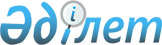 "Бюджеттік бағдарламалар әкімшісінің болжамды шоғырландырылған қаржылық есептілікті жасау қағидаларын бекіту туралы" Қазақстан Республикасы Премьер-Министрінің Бірінші орынбасары – Қазақстан Республикасы Қаржы министрінің 2019 жылғы 27 мамырдағы № 492 бұйрығына өзгерістер енгізу туралыҚазақстан Республикасы Қаржы министрінің 2021 жылғы 7 сәуірдегі № 313 бұйрығы. Қазақстан Республикасының Әділет министрлігінде 2021 жылғы 12 сәуірде № 22523 болып тіркелді
      2008 жылғы 4 желтоқсандағы Қазақстан Республикасы Бюджет кодексінің 61-1-бабы 3-тармағына сәйкес БҰЙЫРАМЫН:
      1. "Бюджеттік бағдарламалар әкімшісінің болжамды шоғырландырылған қаржылық есептілікті жасау қағидаларын бекіту туралы" Қазақстан Республикасы Премьер-Министрінің Бірінші орынбасары – Қазақстан Республикасы Қаржы министрінің 2019 жылғы 27 мамырдағы № 492 бұйрығына (Нормативтік құқықтық актілердің мемлекеттік тізілімінде № 18750 болып тіркелген, 2019 жылғы 5 маусымда Қазақстан Республикасы нормативтік құқықтық актілерінің эталондық бақылау банкінде жарияланған) мынадай өзгерістер енгізілсін:
      көрсетілген бұйрықпен бекітілген Бюджеттік бағдарламалар әкімшісінің болжамды шоғырландырылған қаржылық есептілікті жасау қағидаларында:
      6, 7, 8 және 9-қосымшалар осы бұйрыққа 1, 2, 3 және 4-қосымшаларға сәйкес жаңа редакцияда жазылсын.
      2. Қазақстан Республикасы Қаржы министрлiгiнiң Бюджет заңнамасы департаменті Қазақстан Республикасының заңнамасында белгіленген тәртіппен:
      1) осы бұйрықтың Қазақстан Республикасы Әділет министрлiгiнде мемлекеттiк тiркелуін;
      2) осы бұйрықтың Қазақстан Республикасы Қаржы министрлігінің интернет-ресурсында орналастырылуын;
      3) осы бұйрық Қазақстан Республикасы Әділет министрлігінде мемлекеттік тіркелгеннен кейін он жұмыс күні ішінде осы тармақтың 1) және 2) тармақшаларында көзделген іс-шаралардың орындалуы туралы мәліметтердің Қазақстан Республикасы Қаржы министрлігінің Заң қызметі департаментіне ұсынылуын қамтамасыз етсін.
      3. Осы бұйрық алғашқы ресми жарияланған күнінен кейін күнтізбелік он күн өткен соң қолданысқа енгізіледі. _________________ жылдарға арналған Болжамды шоғырландырылған қаржылық есептілікке түсіндірме жазба 
      1. Жалпы мәліметтер:
      Бюджеттік бағдарламалар әкімшісінің атауы: ___________________________________
      Ведомстволық бағынысты мекемелердің саны: __________________________________
      Өлшем бірлігі: мың теңге
      2. Қаржылық жағдай туралы болжамды шоғырландырылған есепке ашу
      2.1 Активтер
      1-кесте. Қысқа мерзімді қаржы инвестицияларының құрамындағы өзгерістер (ұлғаю) (қаржылық жағдай туралы болжамды шоғырландырылған есептің 011-жол коды)
      Ескертпе:
      2-кесте. Қысқа мерзімді қаржы инвестицияларының құрамындағы өзгерістер (қаржылық жағдай туралы болжамды шоғырландырылған есептің 011-жол коды) 
      Ескертпе:
      3-кесте. Қорлар құрамындағы өзгерістер (ұлғаю) (қаржылық жағдай туралы болжамды шоғырландырылған есептің 020-жол коды)
      Ескертпе:
      4-кесте. Қорлар құрамындағы өзгерістер (қаржылық жағдай туралы болжамды шоғырландырылған есептің 020-жол коды)
      Ескертпе:
      5-кесте. Ұзақ мерзімді қаржы инвестицияларының құрамындағы өзгерістер (ұлғаю) (қаржылық жағдай туралы болжамды шоғырландырылған есептің 110-жол коды) 
      Ескертпе:
      6-кесте. Ұзақ мерзімді қаржы инвестицияларының құрамындағы өзгерістер (қаржылық жағдай туралы болжамды шоғырландырылған есептің 110-жол коды)
      Ескертпе:
      7-кесте. Сатып алу нәтижесінде негізгі құралдар құрамындағы өзгерістер (ұлғаю) (қаржылық жағдай туралы болжамды шоғырландырылған есептің 114-жолдарының кодтары)
      Ескертпе:
      8-кесте. Күрделі жөндеу нәтижесінде негізгі құралдар құрамындағы өзгерістер (ұлғаю) (қаржылық жағдай туралы болжамды шоғырландырылған есептің 114-жолдарының кодтары)
      Ескертпе:
      9-кесте. Өзге операциялар нәтижесінде негізгі құралдардың өзгеруі (ұлғаюы) (қаржылық жағдай туралы болжамды шоғырландырылған есептің 114-жолының коды)
      Ескертпе:
      10-кесте. Негізгі құралдар құрамындағы өзгерістер (қаржылық жағдай туралы болжамды шоғырландырылған есептің 114-жолының коды)
      Ескертпе:
      11-кесте. Дамуға бағытталған аяқталмаған құрылыс және күрделі салымдар құрамындағы өзгерістер (ұлғаю) (қаржылық жағдай туралы болжамды шоғырландырылған есептің 115-жолының коды)
      Ескертпе:
      12-кесте. Аяқталмаған құрылыс және күрделі салымдар құрамындағы өзгерістер (қаржылық жағдай туралы болжамды шоғырландырылған есептің 115-жолының коды)
      Ескертпе:
      13-кесте. Инвестициялық жылжымайтын мүлік құрамындағы өзгерістер (қаржылық жағдай туралы болжамды шоғырландырылған есептің 116-жолының коды)
      Ескертпе:
      14-кесте. Биологиялық активтер құрамындағы өзгерістер (қаржылық жағдай туралы болжамды шоғырландырылған есептің 117-жолының коды)
      Ескертпе:
      15-кесте. Материалдық емес активтер құрамындағы өзгерістер (ұлғаю) (қаржылық жағдай туралы болжамды шоғырландырылған есептің 118-жолының коды)
      Ескертпе:
      16-кесте. Материалдық емес активтердің құрамындағы өзгерістер (қаржылық жағдай туралы болжамды шоғырландырылған есептің 118-жолының коды)
      Ескертпе:
      17-кесте. Мемлекеттік-жекешелік әріптестік, оның ішінде концессия шарттары бойынша ұзақ мерзімді активтер құрамындағы өзгерістер (ұлғаю) (негізгі құралдар құрамында қаржылық жағдай туралы болжамды шоғырландырылған есептің (жол коды 114), материалдық емес активтер (жол коды 118), аяқталмаған құрылыс және күрделі салымдар құрамында (жол коды 115)
      Ескертпе:
      2.2 Міндеттемелер
      18-кесте. Қысқа мерзімді қаржылық міндеттемелер құрамындағы өзгерістер (кему)* (қаржылық жағдай туралы болжамды шоғырландырылған есептің 210-жол коды)
      * 18-кестеде ұзақ мерзімді міндеттемелердің ағымдағы бөлігін қоспағанда, есепті күннен кейінгі 1 жылға дейінгі өтеу мерзімімен қысқа мерзімді қаржылық міндеттемелер көрсетіледі.
      Есепті күннен кейін 1 жылға дейінгі өтеу мерзімімен ұзақ мерзімді қаржылық міндеттемелерінің ағымдағы бөлігі 23-кестеде ұзақ мерзімді міндеттемелердің жалпы сомасында және 24 және 27-кестеде ұзақ мерзімді міндеттемелердің жалпы сомасынан бөлініп көрсетіледі. 
      Ескертпе
      19-кесте. Қысқа мерзімді қаржылық міндеттемелер құрамындағы өзгерістер* мемлекеттік эмиссиялық қағаздар, сыртқы және ішкі қарыздар бойынша (қаржылық жағдай туралы болжамды шоғырландырылған есептің 210-жол коды)
      * 19-кестеде ұзақ мерзімді міндеттемелердің ағымдағы бөлігін қоспағанда, есепті күннен кейінгі 1 жылға дейінгі өтеу мерзімімен қысқа мерзімді қаржылық міндеттемелер көрсетіледі.
      Есепті күннен кейін 1 жылға дейінгі өтеу мерзімімен ұзақ мерзімді қаржылық міндеттемелер міндеттемелерінің ағымдағы бөлігі 24-кестеде көрсетіледі. 
      Ескертпе:
      20-кесте. Қысқа мерзімді қаржылық міндеттемелер (қаржылық жағдай туралы болжамды шоғырландырылған есептің 210-жол коды)
      * кезең соңына мемлекеттік эмиссиялық қағаздар, сыртқы және ішкі қарыздар бойынша қысқа мерзімді қаржылық міндеттемелер сальдосы.
      ** кезең соңына концессия шарттары бойынша қысқа мерзімді қаржылық міндеттемелер сальдосы (27-кестенің 401-жолы).
      *** кезең соңына мемлекеттік-жекешелік әріптестіктің басқа да шарттары бойынша қысқа мерзімді қаржылық міндеттемелер сальдосы (31-кестенің 401-жолы).
      Ескертпе:
      21-кесте. Төлеуге қысқа мерзімді сыйақылар құрамындағы өзгерістер (азайту) (қаржылық жағдай туралы болжамды шоғырландырылған есептің 219-жол коды)
      Ескертпе:
      22-кесте. Төлеуге берілетін қысқа мерзімді сыйақылар құрамындағы өзгерістер (қаржылық жағдай туралы болжамды шоғырландырылған есептің 219-жол коды)
      Ескертпе:
      23-кесте. Ұзақ мерзімді қаржылық міндеттемелер құрамындағы өзгерістер (азайту) (қаржылық жағдай туралы болжамды шоғырландырылған есептің 310-жол коды)
      Ескертпе:
      24-кесте. Мемлекеттік эмиссиялық қағаздар, сыртқы және ішкі қарыздар бойынша ұзақ мерзімді қаржылық міндеттемелер құрамындағы өзгерістер (қаржылық жағдай туралы болжамды шоғырландырылған есептің 310-жол коды)
      * ұзақ мерзімді міндеттемелердің ағымдағы бөлігі (қысқа мерзімді міндеттемелер) қаржылық жағдай туралы болжамды шоғырландырылған есептің 210-жол коды бойынша көрсетіледі.
      Ескертпе:
      25-кесте. Ұзақ мерзімді қаржылық міндеттемелер (қаржылық жағдай туралы болжамды шоғырландырылған есептің 310-жол коды)
      * кезең соңындағы мемлекеттік эмиссиялық қағаздар, сыртқы және ішкі қарыздар бойынша ұзақ мерзімді қаржылық міндеттемелердің сальдосы.
      ** кезең соңындағы концессия шарттары бойынша ұзақ мерзімді қаржылық міндеттемелердің сальдосы (27-кестенің 402-жолы).
      *** кезең соңындағы мемлекеттік-жекешелік әріптестіктің өзге де шарттары бойынша ұзақ мерзімді қаржылық міндеттемелер сальдосы (31-кестенің 402-жолы).
      Ескертпе:
      26-кесте. Концессия шарттары бойынша ұзақ мерзімді және қысқа мерзімді міндеттемелердің жалпы сомасының құрамындағы өзгерістер (азайту) (қаржылық жағдай туралы болжамды шоғырландырылған есептің 310 және 210-жолдарының кодтары)
      Ескертпе:
      27-кесте. Концессия шарттары бойынша ұзақ мерзімді және қысқа мерзімді міндеттемелердің жалпы сомасының құрамындағы өзгерістер (қаржылық жағдай туралы болжамды шоғырландырылған есептің 310* және 210* жолдарының кодтары)
      * кезеңнің басындағы және соңындағы концессия шарттары бойынша міндеттемелер сальдосы қаржылық жағдай туралы болжамды шоғырландырылған есептің 310 және 210-жолдары бойынша міндеттемелер сальдосының жалпы сомасына қосылады.
      Ескертпе:
      28-кесте. Концессия шарттары бойынша міндеттемелер (ұзақ мерзімді және қысқа мерзімді міндеттемелер сальдосының жалпы сомасы*) (қаржылық жағдай туралы болжамды шоғырландырылған есептің 310 және 210-жолдарының кодтары)
      * кезең соңындағы ұзақ мерзімді және қысқа мерзімді міндеттемелер сальдосының жалпы сомасы 10-14-бағандар бойынша көрсетіледі. 
      Ескертпе:
      29-кесте. Концессия шарттары бойынша анықтамалық ақпарат
      Ескертпе:
      30-кесте. Өзге мемлекеттік-жекешелік әріптестік шарттары бойынша ұзақ мерзімді және қысқа мерзімді міндеттемелердің жалпы сомасының құрамындағы өзгерістер (азайту) (қаржылық жағдай туралы болжамды шоғырландырылған есептің 310 және 210-жолдарының кодтары)
      Ескертпе:
      31-кесте. Мемлекеттік-жекешелік әріптестіктің өзге шарттары бойынша ұзақ мерзімді және қысқа мерзімді міндеттемелердің жалпы сомасының құрамындағы өзгерістер (қаржылық жағдай туралы болжамды шоғырландырылған есептің 310* және 210* жолдарының кодтары)
      *кезеңнің басындағы және соңындағы мемлекеттік-жекешелік әріптестіктің өзге де шарттары бойынша міндеттемелер сальдосы қаржылық жағдай туралы болжамды шоғырландырылған есептің 310 және 210-жолдары бойынша міндеттемелер сальдосының жалпы сомасына қосылады.
      Ескертпе:
      32-кесте. Өзге мемлекеттік-жекешелік әріптестік шарттары бойынша міндеттемелер (ұзақ мерзімді және қысқа мерзімді міндеттемелер сальдосының жалпы сомасы) (қаржылық жағдай туралы болжамды шоғырландырылған есептің 310 және 210-жолдарының кодтары)
      Ескертпе:
      33-кесте. Мемлекеттік-жекешелік әріптестіктің өзге де шарттары бойынша анықтамалық ақпарат
      Ескертпе:
      2.3 Таза активтер/капитал
      34-кесте. Жинақталған қаржылық нәтиженің құрамындағы өзгерістер (қаржылық жағдай туралы болжамды шоғырландырылған есептің 412-жол коды)
      Ескертпе:
      3. Қаржылық қызмет нәтижелері туралы болжамды шоғырландырылған есепке ашу
      3.1 Кірістер
      35-кесте. Айырбастау операцияларынан түскен кірістер (қаржы қызметінің нәтижелері туралы болжамды шоғырландырылған есептің 021-жол коды)
      Ескертпе:
      3.2 Шығыстар 
      36-кесте. Өзге операциялық шығыстар (қаржылық қызмет нәтижелері туралы болжамды шоғырландырылған есептің 122-жол коды)
      * ұзақ мерзімді активтерді ұстау және ағымдағы жөндеу бойынша сома енгізілмейді
      Ескертпе:
      37-кесте. Өзге шығыстар (қаржылық қызмет нәтижелері туралы болжамды шоғырландырылған есептің 150-жол коды)
      Ескертпе: 
      4. Ақша қозғалысы туралы болжамды шоғырландырылған есепке ашу (тікелей әдіс)
      5. Таза активтердің/капиталдың өзгерістері туралы болжамды шоғырландырылған есепке ашу
      Аббревиатураның толық жазылуы:
      ББӘ – бюджеттік бағдарламалардың әкімшісі
      № 1 кесте Бюджеттік бағдарламалар әкімшісінің болжамды шоғырландырылған қаржылық есептілігінің баптарын қалыптастыру мысалдары
      № 2-кесте Бюджеттік бағдарламалар әкімшісінің қаржылық қызметінің нәтижелері туралы болжамды шоғырландырылған есептің баптарын қалыптастыру мысалдары
      № 3-кесте Бюджеттік бағдарламалар әкімшісінің ақша қозғалысы туралы (тікелей әдіс) болжамды шоғырландырылған есеп баптарын қалыптастыру мысалдары
					© 2012. Қазақстан Республикасы Әділет министрлігінің «Қазақстан Республикасының Заңнама және құқықтық ақпарат институты» ШЖҚ РМК
				
      Қазақстан Республикасының
Қаржы министрі

Е. Жамаубаев
Қазақстан Республикасы
Қаржы министрінің
2021 жылғы 7 сәуірдегі
№ 313 бұйрығына
1-қосымшаБюджеттік бағдарламалар
әкімшісінің болжамды
шоғырландырылған қаржылық
есептілікті жасау қағидаларына
6-қосымша
ББӘ
Ерекшелігі
Атауы
Жол коды
Факті
Бағалау
Болжам
Болжам
Болжам
ББӘ
Ерекшелігі
Атауы
Жол коды
20хх жыл
20хх жыл
20хх жыл
20хх жыл
20хх жыл
1
2
3
4
5
6
7
8
9
511
Бюджеттік инвестициялық жобаларды іске асыруға арналған бюджеттік кредиттерді қоспағанда, жергілікті атқарушы органдарға берілетін бюджеттік кредиттер
010
512
Бюджеттік инвестициялық жобаларды іске асыруға жергілікті атқарушы органдарға берілетін бюджеттік кредиттер
011
513
Мамандандырылған ұйымдарға бюджеттік кредиттер
012
514
Жеке тұлғаларға берілетін бюджеттік кредиттер
013
519
Өзге де ішкі бюджеттік кредиттер
014
521
Шет мемлекеттерге бюджеттік кредиттер
015
531
Мемлекет кепілгерлігі
016
541
Мемлекеттік кепілдік
017
611
Заңды тұлғалардың қатысу үлестерін, бағалы қағаздарын сатып алу
018
621
Халықаралық ұйымдардың акцияларын сатып алу
019
Барлығы
100
ББӘ
Атауы
Жол коды
Факті
Бағалау
Болжам
Болжам
Болжам
ББӘ
Атауы
Жол коды
20хх жыл
20хх жыл
20хх жыл
20хх жыл
20хх жыл
1
2
3
4
5
6
7
8
Басындағы Сальдо
010
Ұлғайту
011
Азайту
012
Аяғындағы Сальдо
013
ББӘ
Ерекшелік
Атауы
Жол коды
Факті
Бағалау
Болжам
Болжам
Болжам
ББӘ
Ерекшелік
Атауы
Жол коды
20хх жыл
20хх жыл
20хх жыл
20хх жыл
20хх жыл
1
2
3
4
5
6
7
8
9
Материалдар, барлығы (010-ден 014-ке дейінгі жолдардың сомасы), оның ішінде:
100
141
Тамақ өнімдерін сатып алу
010
142
Дәрілік заттарды және медициналық мақсаттағы өзге де бұйымдарды сатып алу
011
143
Мүліктік керек-жарақ заттарын және басқа пішімдік және арнайы киім-кешектерді сатып алу, тігу және жөндеу
012
144
Отын, жанар-жағар май материалдарын сатып алу
013
149
Өзге де қорларды сатып алу
014
ББӘ
Атауы
Жол коды
Факті
Бағалау
Болжам
Болжам
Болжам
ББӘ
Атауы
Жол коды
20хх жыл
20хх жыл
20хх жыл
20хх жыл
20хх жыл
1
2
3
4
5
6
7
8
Басындағы Сальдо
010
Ұлғайту
011
Азайту
012
Аяғындағы Сальдо
013
ББӘ
Ерекшелік
Атауы
Жол коды
Факті
Бағалау
Болжам
Болжам
Болжам
ББӘ
Ерекшелік
Атауы
Жол коды
20хх жыл
20хх жыл
20хх жыл
20хх жыл
20хх жыл
1
2
3
4
5
6
7
8
9
511
Бюджеттік инвестициялық жобаларды іске асыруға арналған бюджеттік кредиттерді қоспағанда, жергілікті атқарушы органдарға берілетін бюджеттік кредиттер
010
512
Бюджеттік инвестициялық жобаларды іске асыруға жергілікті атқарушы органдарға берілетін бюджеттік кредиттер
011
513
Мамандандырылған ұйымдарға бюджеттік кредиттер
012
514
Жеке тұлғаларға берілетін бюджеттік кредиттер
013
519
Өзге де ішкі бюджеттік кредиттер
014
521
Шет мемлекеттерге бюджеттік кредиттер
015
531
Мемлекет кепілгерлігі
016
541
Мемлекеттік кепілдік
017
611
Заңды тұлғалардың қатысу үлестерін, бағалы қағаздарын сатып алу
018
612
Квазимемлекеттік сектор субъектілерінің жарғылық капиталдарын қалыптастыру және ұлғайту
019
621
Халықаралық ұйымдардың акцияларын сатып алу
020
Барлығы
100
ББӘ
Атауы
Жол коды
Факті
Бағалау
Болжам
Болжам
Болжам
ББӘ
Атауы
Жол коды
20хх жыл
20хх жыл
20хх жыл
20хх жыл
20хх жыл
1
2
3
4
5
6
7
8
Басындағы Сальдо
010
Ұлғайту
011
Азайту
012
Аяғындағы Сальдо
013
ББӘ
Ерекшелік
Атауы
Жол коды
Факті
Бағалау
Болжам
Болжам
Болжам
ББӘ
Ерекшелік
Атауы
Жол коды
20хх жыл
20хх жыл
20хх жыл
20хх жыл
20хх жыл
1
2
3
4
5
6
7
8
9
411
Жер
010
412
Ғимараттар
011
412
Құрылыстар
012
412
Беріліс құрылғылары
013
413
Көлік құралдары
014
414
Машиналар мен жабдықтар
015
414
Аспаптар, өндірістік және шаруашылық мүкәммал
016
419
Өзге негізгі құралдар
017
Барлығы
100
ББӘ

 
Ерекшелік
Атауы
Жол коды
Факті
Бағалау
Болжам
Болжам
Болжам
ББӘ

 
Ерекшелік
Атауы
Жол коды
20хх жыл
20хх жыл
20хх жыл
20хх жыл
20хх жыл
1
2
3
4
5
6
7
8
9
421
Ғимараттар
010
421
Құрылыстар
011
422
Құрылыстар
012
421
Беріліс құрылғылары
013
429
Көлік құралдары
014
429
Машиналар мен жабдықтар
015
429
Аспаптар, өндірістік және шаруашылық мүкәммал
016
429
Өзге негізгі құралдар
017
Барлығы
100
ББӘ
Атауы
Жол коды
Факті
Бағалау
Болжам
Болжам
Болжам
ББӘ
Атауы
Жол коды
20хх жыл
20хх жыл
20хх жыл
20хх жыл
20хх жыл
1
2
3
4
5
6
7
8
Барлығы, оның ішінде:
100
аяқталмаған құрылыс санатынан негізгі құралдар санатына ауыстыру
010
концессия шарты бойынша активтерді тану
011
012
…
013
ББӘ
Атауы
Жол коды
Факті
Бағалау
Болжам
Болжам
Болжам
ББӘ
Атауы
Жол коды
20хх жыл
20хх жыл
20хх жыл
20хх жыл
20хх жыл
1
2
3
4
5
6
7
8
Басындағы Сальдо
010
Ұлғайту
011
Азайту
012
Аяғындағы Сальдо
013
ББӘ
Ерекшелік
Атауы
Жол коды
Факті
Бағалау
Болжам
Болжам
Болжам
ББӘ
Ерекшелік
Атауы
Жол коды
20хх жыл
20хх жыл
20хх жыл
20хх жыл
20хх жыл
1
2
3
4
5
6
7
8
9
431
Жаңа объектілерді салу және қолдағы объектілерді реконструкциялау
010
432
Жолдар салу
011
433
Кемелер жасау және жеткізу
012
Барлығы
100
ББӘ
Атауы
Жол коды
Факті
Бағалау
Болжам
Болжам
Болжам
ББӘ
Атауы
Жол коды
20хх жыл
20хх жыл
20хх жыл
20хх жыл
20хх жыл
1
2
3
4
5
6
7
8
Басындағы Сальдо
010
Ұлғайту
011
Азайту
012
Аяғындағы Сальдо
013
ББӘ
Атауы
Жол коды
Факті
Бағалау
Болжам
Болжам
Болжам
ББӘ
Атауы
Жол коды
20хх жыл
20хх жыл
20хх жыл
20хх жыл
20хх жыл
1
2
3
4
5
6
7
8
Басындағы Сальдо
010
Ұлғайту
011
Азайту
012
Аяғындағы Сальдо
013
ББӘ
Атауы
Жол коды
Факті
Бағалау
Болжам
Болжам
Болжам
ББӘ
Атауы
Жол коды
20хх жыл
20хх жыл
20хх жыл
20хх жыл
20хх жыл
1
2
3
4
5
6
7
8
Басындағы Сальдо
010
Ұлғайту
011
Азайту
012
Аяғындағы Сальдо
013
ББӘ
Ерекшелік
Атауы
Жол коды
Факті
Бағалау
Болжам
Болжам
Болжам
ББӘ
Ерекшелік
Атауы
Жол коды
20хх жыл
20хх жыл
20хх жыл
20хх жыл
20хх жыл
1
2
3
4
5
6
7
8
9
416
Материалдық емес активтерді сатып алу
010
434
Ақпараттық бағдарламаларды құру, енгізу және дамыту
011
Барлығы
100
ББӘ
Атауы
Жол коды
Факті
Бағалау
Болжам
Болжам
Болжам
ББӘ
Атауы
Жол коды
20хх жыл
20хх жыл
20хх жыл
20хх жыл
20хх жыл
1
2
3
4
5
6
7
8
Басындағы Сальдо
010
Ұлғайту
011
Азайту
012
Аяғындағы Сальдо
013
ББӘ
Активтің атауы
Жол коды
Концессия шартына қол қойылған күн және оның нөмірі
Қазынашылық органдарында концессия шартының тіркелген күні және тіркеу нөмірі
Концессия шарты бойынша объектіні құру кезеңі немесе концессионерге беру күні
Концессия шарты бойынша объектіні пайдалану кезеңі (жылдар және жылдардың жалпы саны)
Факті
Бағалау
Болжам
Болжам
Болжам
ББӘ
Активтің атауы
Жол коды
Концессия шартына қол қойылған күн және оның нөмірі
Қазынашылық органдарында концессия шартының тіркелген күні және тіркеу нөмірі
Концессия шарты бойынша объектіні құру кезеңі немесе концессионерге беру күні
Концессия шарты бойынша объектіні пайдалану кезеңі (жылдар және жылдардың жалпы саны)
20хх жыл
20хх жыл
20хх жыл
20хх жыл
20хх жыл
1
2
3
4
5
6
7
8
9
10
11
12
Концессиялық активтердың барлығы, оның ішінде:
100
Негізгі құралдар, оның ішінде (объектілер бойынша):
200
…
201
Материалдық емес активтер, оның ішінде (объектілер бойынша):
300
…
301
Аяқталмаған құрылыс және күрделі салымдар, оның ішінде (объектілер бойынша):
400
…
401
ББӘ
Ерекшелік
Атауы
Жол коды
Факті
Бағалау
Болжам
Болжам
Болжам
ББӘ
Ерекшелік
Атауы
Жол коды
20хх жыл
20хх жыл
20хх жыл
20хх жыл
20хх жыл
1
2
3
4
5
6
7
8
9
712
Ішкі нарықта орналастырылған мемлекеттік эмиссиялық бағалы қағаздар бойынша негізгі борышты өтеу
010
713
Ішкі қарыздар бойынша негізгі борышты өтеу
011
721
Сыртқы нарықта орналастырылған мемлекеттік эмиссиялық бағалы қағаздар бойынша негізгі борышты өтеу
012
722
Сыртқы қарыздар бойынша негізгі борышты өтеу
013
Мемлекеттік эмиссиялық қағаздар, сыртқы және ішкі қарыздар бойынша негізгі борышты өтеу жиыны, (010, 011, 012 және 013-жолдардың сомасы)
014
813
Мемлекеттік-жекешелік әріптестік жобалар бойынша операциялық (пайдалану) шығындарды өтеу бойынша мемлекеттік міндеттемелерді орындау
015
814
Мемлекеттік-жекешелік әріптестік объектісін басқаруды жүзеге асырғаны үшін сыйақы төлемі бойынша мемлекеттік міндеттемелерді орындау
016
815
Мемлекеттік-жекешелік әріптестік жобалар бойынша өзге де төлемдер бойынша мемлекеттік міндеттемелерді орындау
017
Мемлекеттік-жекешелік әріптестік жобалары бойынша операциялық (пайдалану) шығындарды өтеу, сыйақылар және басқа да төлемдер бойынша мемлекеттік міндеттемелерді өтеу жиыны
018
Барлығы
100
ББӘ
Атауы
Жол коды
Факті
Бағалау
Болжам
Болжам
Болжам
ББӘ
Атауы
Жол коды
20хх жыл
20хх жыл
20хх жыл
20хх жыл
20хх жыл
1
2
3
4
5
6
7
8
Басындағы Сальдо
100
Ұлғайту барлығы, оның ішінде:
200
құнды түзету
201
Азайту, барлығы, оның ішінде:
300
негізгі борышты өтеу
301
құнды түзету
302
Аяғындағы Сальдо
400
ББӘ
Атауы
Жол коды
Факті
Бағалау
Болжам
Болжам
Болжам
ББӘ
Атауы
Жол коды
20хх жыл
20хх жыл
20хх жыл
20хх жыл
20хх жыл
1
2
3
4
5
6
7
8
Барлығы, оның ішінде:
100
мемлекеттік эмиссиялық қағаздар, сыртқы және ішкі қарыздар бойынша қысқа мерзімді қаржылық міндеттемелер *
010
концессия шарттары бойынша**
011
мемлекеттік-жекешелік әріптестіктің өзге де шарттары бойынша***
012
ББӘ
Ерекшелік
Атауы
Жол коды
Факті
Бағалау
Болжам
Болжам
Болжам
ББӘ
Ерекшелік
Атауы
Жол коды
20хх жыл
20хх жыл
20хх жыл
20хх жыл
20хх жыл
1
2
3
4
5
6
7
8
9
211
Ішкі қарыздар бойынша сыйақылар төлеу
010
221
Сыртқы қарыздар бойынша сыйақылар төлеу
011
Барлығы
100
ББӘ
Атауы
Жол коды
Факті
Бағалау
Болжам
Болжам
Болжам
ББӘ
Атауы
Жол коды
20хх жыл
20хх жыл
20хх жыл
20хх жыл
20хх жыл
1
2
3
4
5
6
7
8
Басындағы Сальдо
010
Ұлғайту
011
Азайту
012
Аяғындағы Сальдо
013
ББӘ
Ерекшелік
Атауы
Жол коды
Факті
Бағалау
Болжам
Болжам
Болжам
ББӘ
Ерекшелік
Атауы
Жол коды
20хх жыл
20хх жыл
20хх жыл
20хх жыл
20хх жыл
1
2
3
4
5
6
7
8
9
712
Ішкі нарықта орналастырылған мемлекеттік эмиссиялық бағалы қағаздар бойынша негізгі борышты өтеу
010
713
Ішкі қарыздар бойынша негізгі борышты өтеу
011
721
Сыртқы нарықта орналастырылған мемлекеттік эмиссиялық бағалы қағаздар бойынша негізгі борышты өтеу
012
722
Сыртқы қарыздар бойынша негізгі борышты өтеу
013
Мемлекеттік эмиссиялық қағаздар, сыртқы және ішкі қарыздар бойынша негізгі борышты өтеу жиыны (010, 011, 012 және 013-жолдардың сомасы)
014
812
Мемлекеттік-жекешелік әріптестік жобалары бойынша инвестициялық шығындарды өтеу бойынша мемлекеттік міндеттемелерді орындау
015
Барлығы
100
ББӘ
Атауы
Жол коды
Факті
Бағалау
Болжам
Болжам
Болжам
ББӘ
Атауы
Жол коды
20хх жыл
20хх жыл
20хх жыл
20хх жыл
20хх жыл
1
2
3
4
5
6
7
8
Басындағы Сальдоның барлығы, оның ішінде:
100
ұзақ мерзімді міндеттемелердің ағымдағы бөлігі (қысқа мерзімді міндеттемелер)*
101
ұзақ мерзімді міндеттемелер
102
Ұлғайту барлығы, оның ішінде:
200
құнды түзету
201
Азайту, барлығы, оның ішінде:
300
негізгі борышты өтеу
301
құнды түзету
302
Аяғындағы Сальдоның барлығы, оның ішінде:
400
ұзақ мерзімді міндеттемелердің ағымдағы бөлігі (қысқа мерзімді міндеттемелер)*
401
ұзақ мерзімді міндеттемелер
402
ББӘ
Атауы
Жол коды
Факті
Бағалау
Болжам
Болжам
Болжам
ББӘ
Атауы
Жол коды
20хх жыл
20хх жыл
20хх жыл
20хх жыл
20хх жыл
1
2
3
4
5
6
7
8
Барлығы, оның ішінде:
100
мемлекеттік эмиссиялық қағаздар, сыртқы және ішкі қарыздар бойынша ұзақ мерзімді қаржылық міндеттемелер*
010
концессия шарттары бойынша**
011
мемлекеттік-жекешелік әріптестіктің өзге де шарттары бойынша***
012
ББӘ
Ерекшелік
концессия объектісінің атауы
Жол коды
Концессия шартының нөмірі мен күні
Концессия шартының нөмірі және тіркелген күні
Шарт бойынша міндеттемелер бойынша төлемдер кезеңі (күндер және жылдардың жалпы саны)
Факті
Бағалау
Болжам
Болжам
Болжам
ББӘ
Ерекшелік
концессия объектісінің атауы
Жол коды
Концессия шартының нөмірі мен күні
Концессия шартының нөмірі және тіркелген күні
Шарт бойынша міндеттемелер бойынша төлемдер кезеңі (күндер және жылдардың жалпы саны)
20хх жыл
20хх жыл
20хх жыл
20хх жыл
20хх жыл
1
2
3
4
5
6
7
8
9
10
11
12
010
…
020
Барлығы
100
ББӘ
Атауы
Жол коды
Факті
Бағалау
Болжам
Болжам
Болжам
ББӘ
Атауы
Жол коды
20хх жыл
20хх жыл
20хх жыл
20хх жыл
20хх жыл
1
2
3
4
5
6
7
8
Басындағы Сальдоның барлығы, оның ішінде:
100
ұзақ мерзімді міндеттемелердің ағымдағы бөлігі және қысқа мерзімді міндеттемелер (210-жол)
101
ұзақ мерзімді міндеттемелер (310-жол)
102
Ұлғайту
200
Азайту
300
Аяғындағы Сальдоның барлығы, оның ішінде:
400
ұзақ мерзімді міндеттемелердің ағымдағы бөлігі және қысқа мерзімді міндеттемелер (210-жол))
401
ұзақ мерзімді міндеттемелер (310-жол)
402
ББӘ
Концессия объектісінің атауы
Жол коды
Концессия шартының қол қойылған күні және нөмірі
Қазынашылық органдарында концессия шартының тіркелген күні және тіркеу нөмірі
Концессия шарты бойынша міндеттемелердің жалпы сомасының барлығы, оның ішінде:
Концессия шарты бойынша міндеттемелердің жалпы сомасының барлығы, оның ішінде:
Концессия шарты бойынша міндеттемелердің жалпы сомасының барлығы, оның ішінде:
Концессия шарты бойынша міндеттемелердің жалпы сомасының барлығы, оның ішінде:
Факті
Бағалау
Болжам
Болжам
Болжам
ББӘ
Концессия объектісінің атауы
Жол коды
Концессия шартының қол қойылған күні және нөмірі
Қазынашылық органдарында концессия шартының тіркелген күні және тіркеу нөмірі
инвестициялық шығындар
пайдалану шығындары
өзгелері
жалпы сома (6-баған + 7-баған + 8-баған)
20хх жыл
20хх жыл
20хх жыл
20хх жыл
20хх жыл
1
2
3
4
5
6
7
8
9
10
11
12
13
14
…
010
011
Барлығы
100
ББӘ
Концессия объектісінің атауы
Жол коды
Концессия шартының қол қойылған күні және нөмірі
Қазынашылық органдарында концессия шартының тіркелген күні және тіркеу нөмірі
Концессия шарты бойынша міндеттемелердің жалпы сомасының барлығы, оның ішінде:
Концессия шарты бойынша міндеттемелердің жалпы сомасының барлығы, оның ішінде:
Концессия шарты бойынша міндеттемелердің жалпы сомасының барлығы, оның ішінде:
Концессия шарты бойынша міндеттемелердің жалпы сомасының барлығы, оның ішінде:
Өспелі қорытындымен өтеудің жалпы сомасы
Болжамды кезеңнің аяғындағы шарт бойынша өтелмеген міндеттеменің сальдосы (9-баған - 10-баған)
ББӘ
Концессия объектісінің атауы
Жол коды
Концессия шартының қол қойылған күні және нөмірі
Қазынашылық органдарында концессия шартының тіркелген күні және тіркеу нөмірі
инвестициялық шығындар
пайдалану шығындары
басқалар
Жиыны

(6-баған + 7-баған + 8-баған)
Өспелі қорытындымен өтеудің жалпы сомасы
20хх жыл
1
2
3
4
5
6
7
8
9
10
11
…
010
011
Барлығы
100
ББӘ
Ерекшелігі
Объектінің атауы
Жол коды
Концессия шартының қол қойылған күні және нөмірі
Қазынашылық органдарында мемлекеттік-жекешелік әріптестік шартының тіркелген күні және тіркеу нөмірі
Шарт бойынша міндеттемелер бойынша төлемдер кезеңі (күндер және жылдардың жалпы саны)
Факті
Бағалау
Болжам
Болжам
Болжам
ББӘ
Ерекшелігі
Объектінің атауы
Жол коды
Концессия шартының қол қойылған күні және нөмірі
Қазынашылық органдарында мемлекеттік-жекешелік әріптестік шартының тіркелген күні және тіркеу нөмірі
Шарт бойынша міндеттемелер бойынша төлемдер кезеңі (күндер және жылдардың жалпы саны)
20хх жыл
20хх жыл
20хх жыл
20хх жыл
20хх жыл
1
2
3
4
5
6
7
8
9
10
11
12
...
011
012
Барлығы
100
ББӘ
Атауы
Жол коды
Факті
Бағалау
Болжам
Болжам
Болжам
ББӘ
Атауы
Жол коды
20хх жыл
20хх жыл
20хх жыл
20хх жыл
20хх жыл
1
2
3
4
5
6
7
8
Басындағы Сальдоның барлығы, оның ішінде:
100
ұзақ мерзімді міндеттемелердің ағымдағы бөлігі және қысқа мерзімді міндеттемелер (210-жол)
101
ұзақ мерзімді міндеттемелер (310-жол)
102
Ұлғайту
200
Азайту
300
Аяғындағы Сальдоның барлығы, оның ішінде:
400
ұзақ мерзімді міндеттемелердің ағымдағы бөлігі және қысқа мерзімді міндеттемелер (210-жол)
401
ұзақ мерзімді міндеттемелер (310-жол)
402
ББӘ
Мемлекеттік-жекешелік әріптестік объектісінің атауы
Жол коды
Мемлекеттік-жекешелік әріптестік шартына қол қойылған күні және нөмірі
Қазынашылық органдарында мемлекеттік-жекешелік әріптестік шартының тіркелген күні және тіркеу нөмірі
Мемлекеттік-жекешелік әріптестіктің басқа да шарттары бойынша міндеттемелердің жалпы сомасы
Факті
Бағалау
Болжам
Болжам
Болжам
ББӘ
Мемлекеттік-жекешелік әріптестік объектісінің атауы
Жол коды
Мемлекеттік-жекешелік әріптестік шартына қол қойылған күні және нөмірі
Қазынашылық органдарында мемлекеттік-жекешелік әріптестік шартының тіркелген күні және тіркеу нөмірі
Мемлекеттік-жекешелік әріптестіктің басқа да шарттары бойынша міндеттемелердің жалпы сомасы
20хх жыл
20хх жыл
20хх жыл
20хх жыл
20хх жыл
1
2
3
4
5
6
7
8
9
10
11
…
010
011
Барлығы
100
ББӘ
Мемлекеттік-жекешелік әріптестік объектісінің атауы
Жол коды
Мемлекеттік-жекешелік әріптестік шартына қол қойылған күні және нөмірі
Қазынашылық органдарында мемлекеттік-жекешелік әріптестік шартының тіркелген күні және тіркеу нөмірі
Мемлекеттік-жекешелік әріптестік шарты бойынша міндеттемелердің жалпы сомасы барлығы,оның ішінде:
Мемлекеттік-жекешелік әріптестік шарты бойынша міндеттемелердің жалпы сомасы барлығы,оның ішінде:
Мемлекеттік-жекешелік әріптестік шарты бойынша міндеттемелердің жалпы сомасы барлығы,оның ішінде:
Мемлекеттік-жекешелік әріптестік шарты бойынша міндеттемелердің жалпы сомасы барлығы,оның ішінде:
Өспелі қорытындымен өтеудің жалпы сомасы
Болжамды кезеңнің аяғындағы шарт бойынша өтелмеген міндеттеменің сальдосы (9-баған - 10-баған)
ББӘ
Мемлекеттік-жекешелік әріптестік объектісінің атауы
Жол коды
Мемлекеттік-жекешелік әріптестік шартына қол қойылған күні және нөмірі
Қазынашылық органдарында мемлекеттік-жекешелік әріптестік шартының тіркелген күні және тіркеу нөмірі
инвестициялық шығындар
операциялық шығындар
өзге
Жиыны

(6-баған + 7-баған + 8-баған)
Өспелі қорытындымен өтеудің жалпы сомасы
20хх жыл
1
2
3
4
5
6
7
8
9
10
11
…
010
011
Барлығы
100
ББӘ
Атауы
Жол коды
Факті
Бағалау
Болжам
Болжам
Болжам
ББӘ
Атауы
Жол коды
20хх жыл
20хх жыл
20хх жыл
20хх жыл
20хх жыл
1
2
3
4
5
6
7
8
Басындағы Сальдо
010
Ұлғайту
011
Азайту
012
Аяғындағы Сальдо
013
ББӘ
Тауарлар (жұмыстар, көрсетілетін қызметтер) түрінің коды
Тауарлар (жұмыстар, көрсетілетін қызметтер) түрінің атауы
Жол коды
Факті
Бағалау
Болжам
Болжам
Болжам
ББӘ
Тауарлар (жұмыстар, көрсетілетін қызметтер) түрінің коды
Тауарлар (жұмыстар, көрсетілетін қызметтер) түрінің атауы
Жол коды
20хх жыл
20хх жыл
20хх жыл
20хх жыл
20хх жыл
1
2
3
5
6
7
8
9
10
Тауарларды (жұмыстарды, көрсетілетін қызметтерді) сатудан түскен кірістердің барлығы, оның ішінде:
100
011
012
…
013
ББӘ
Ерекшелік
Атауы
Жол коды
Факті
Бағалау
Болжам
Болжам
Болжам
ББӘ
Ерекшелік
Атауы
Жол коды
20хх жыл
20хх жыл
20хх жыл
20хх жыл
20хх жыл
1
2
3
4
5
6
7
8
9
114
Міндетті кәсіби зейнетақы жарналары
010
116
Жұмыс берушілердің міндетті зейнетақы жарналары
011
123
Міндетті сақтандыруға арналған жарналар
012
134
Алқабиге сыйақы төлеу
013
153
Көлік қызметтеріне ақы төлеу
014
154
Зерттеулер бойынша қызметтерге ақы төлеу
015
156
Консалтингтік қызметтерге ақы төлеу
016
157
Форумдар, семинарлар, конференциялар өткізуге арналған қызметтерге ақы төлеу
017
158
Имидждік іс-шараларға арналған қызметтерге ақы төлеу
018
159
Өзге қызметтер мен жұмыстарға ақы төлеу
019
163
Жалпыға бірдей міндетті орта білім қорының шығындары
020
164
Стипендиаттардың шетелде оқуына ақы төлеу
021
165
Атқарушылық құжаттарды, сот актілерін орындау
022
167
Ерекше шығындар
023
169
Өзге де ағымдағы шығыстар
024
321
Арнайы мемлекеттік органдардың, жемқорлыққа қарсы іс-қимыл органының қызметкерлеріне және əскери қызметшілерге тұрғын үй төлемдері
025
322
Жеке тұлғаларға (мемлекеттік мекемелердің жұмыскерлеріне/қызметкерлеріне) берілетін трансферттер
026
Алуға сыйақы есептеу сомасы
027
…
028
Барлығы
100
ББӘ
Ерекшелік
Атауы
Жол коды
Факті
Бағалау
Болжам
Болжам
Болжам
ББӘ
Ерекшелік
Атауы
Жол коды
20хх жыл
20хх жыл
20хх жыл
20хх жыл
20хх жыл
1
2
3
4
5
6
7
8
9
155
Мемлекеттік әлеуметтік тапсырыс шеңберіндегі қызметтерге ақы төлеу
010
166
Нысаналы салым
011
418
Мемлекеттік кәсіпорындарды материалдық-техникалық жарақтандыру
012
423
Мемлекеттік кәсіпорындардың үй-жайларын, ғимараттарын, құрылыстарын күрделі жөндеу
013
435
Мемлекеттік кәсіпорындардың жаңа объектілерін салу және қолдағы объектілерін реконструкциялау
014
Қарыздар бойынша негізгі борыш бойынша шығыстарды тану сомасы
015
…
016
Барлығы
100Қазақстан Республикасы
Қаржы министрінің
2021 жылғы 7 сәуірдегі
№ 313 бұйрығына
2-қосымшаБюджеттік бағдарламалар
әкімшісінің болжамды
шоғырландырылған қаржылық
есептілікті жасау қағидаларына
7-қосымша
реттік №
Қазақстан Республикасының Бірыңғай бюджеттік сыныптамасының экономикалық сыныптамасының ерекшелігі
Қаржылық жағдай туралы болжамды шоғырландырылған есептен жол
Қаржылық қызмет нәтижелері туралы болжамды шоғырландырылған есептен жол
Ақша қозғалысы туралы болжамды шоғырландырылған есептен жол
Операцияның мазмұны
1. Бюджеттік бағдарламалар әкімшісінің болжамды шоғырландырылған қаржылық есептілігінде операцияларды Қазақстан Республикасының Бірыңғай бюджеттік сыныптамасының экономикалық сыныптамасының ерекшеліктерімен өзара байланыста көрсету
1. Бюджеттік бағдарламалар әкімшісінің болжамды шоғырландырылған қаржылық есептілігінде операцияларды Қазақстан Республикасының Бірыңғай бюджеттік сыныптамасының экономикалық сыныптамасының ерекшеліктерімен өзара байланыста көрсету
1. Бюджеттік бағдарламалар әкімшісінің болжамды шоғырландырылған қаржылық есептілігінде операцияларды Қазақстан Республикасының Бірыңғай бюджеттік сыныптамасының экономикалық сыныптамасының ерекшеліктерімен өзара байланыста көрсету
1. Бюджеттік бағдарламалар әкімшісінің болжамды шоғырландырылған қаржылық есептілігінде операцияларды Қазақстан Республикасының Бірыңғай бюджеттік сыныптамасының экономикалық сыныптамасының ерекшеліктерімен өзара байланыста көрсету
1. Бюджеттік бағдарламалар әкімшісінің болжамды шоғырландырылған қаржылық есептілігінде операцияларды Қазақстан Республикасының Бірыңғай бюджеттік сыныптамасының экономикалық сыныптамасының ерекшеліктерімен өзара байланыста көрсету
1. Бюджеттік бағдарламалар әкімшісінің болжамды шоғырландырылған қаржылық есептілігінде операцияларды Қазақстан Республикасының Бірыңғай бюджеттік сыныптамасының экономикалық сыныптамасының ерекшеліктерімен өзара байланыста көрсету
1.
111 Еңбекақы төлеу
ХХХХ
111 Еңбекақы төлеу
ХХХХ
Еңбекақы төлеу бойынша шығыстар сомасы
1.
111 Еңбекақы төлеу
ХХХХ
ХХХХ
110 Еңбекақы төлеу
Еңбекақы төлеу сомасы минус 10% міндетті зейнетақы аударымдары минус 10% жеке тұлғалардан алынатын табыс салығы
1.
111 Еңбекақы төлеу
ХХХХ
ХХХХ
190 Өзге төлемдер
Міндетті зейнетақы аударымдарының 10% сомасы
1.
111 Еңбекақы төлеу
ХХХХ
ХХХХ
130 Салықтар мен бюджетке төленетін төлемдер
Жеке тұлғалардан алынатын табыс салығының сомасы
2.
112 Қосымша ақшалай төлемдер
ХХХХ
111 Еңбекақы төлеу
ХХХХ
Қосымша ақшалай төлемдер сомасы
2.
112 Қосымша ақшалай төлемдер
ХХХХ
ХХХХ
110 Еңбекақы төлеу
Қосымша ақшалай төлемдер сомасы минус 10% міндетті зейнетақы аударымдары минус 10% жеке тұлғалардан алынатын табыс салығы
2.
112 Қосымша ақшалай төлемдер
ХХХХ
ХХХХ
190 Өзге төлемдер
Міндетті зейнетақы аударымдарының 10% сомасы
2.
112 Қосымша ақшалай төлемдер
ХХХХ
ХХХХ
130 Салықтар мен бюджетке төленетін төлемдер
Жеке тұлғалардан алынатын табыс салығының сомасы
3.
113 Өтемақы төлемдері
ХХХХ
111 Еңбекақы төлеу
110 Еңбекақы төлеу
Өтемақы төлемдерінің сомасы
4.
114 Міндетті кәсіптік зейнетақы жарналары
ХХХХ
122 Өзге операциялық шығыстар
190 Өзге төлемдер
Міндетті кәсіптік зейнетақы жарналарының сомасы
5.
116 Жұмыс берушілердің міндетті зейнетақы жарналары
ХХХХ
122 Өзге операциялық шығыстар
190 Өзге төлемдер
Жұмыс берушілердің міндетті зейнетақы жарналарының сомасы
6.
121 Әлеуметтік салық
ХХХХ
113 Салық және бюджетке төленетін төлемдер
130 Салықтар мен бюджетке төленетін төлемдер
Әлеуметтік салық сомасы
7.
122 Мемлекеттік әлеуметтік сақтандыру қорына әлеуметтік аударымдар
ХХХХ
113 Салық және бюджетке төленетін төлемдер
130 Салықтар мен бюджетке төленетін төлемдер
Әлеуметтік аударымдар сомасы
8.
123 Міндетті сақтандыруға арналған жарналар
ХХХХ
122 Өзге операциялық шығыстар
190 Өзге төлемдер
Міндетті сақтандыруға арналған жарналар сомасы
9.
124 Міндетті медициналық әлеуметтік сақтандыруға аударымдар
ХХХХ
123 Міндетті әлеуметтік медициналық сақтандыруға арналған шығыстар
190 Өзге төлемдер
Міндетті медициналық әлеуметтік сақтандыруға аударымдар сомасы
10.
131 Техникалық персоналдың еңбегіне ақы төлеу
ХХХХ
111 Еңбекақы төлеу
ХХХХ
Техникалық персоналдың еңбегіне ақы төлеу сомасы
10.
131 Техникалық персоналдың еңбегіне ақы төлеу
ХХХХ
ХХХХ
110 Еңбекақы төлеу
Техникалық персоналдың еңбегіне ақы төлеу сомасы минус 10% міндетті зейнетақы аударымдары минус 10% жеке тұлғалардан алынатын табыс салығы
10.
131 Техникалық персоналдың еңбегіне ақы төлеу
ХХХХ
ХХХХ
190 Өзге төлемдер
Міндетті зейнетақы аударымдарының 10% сомасы
10.
131 Техникалық персоналдың еңбегіне ақы төлеу
ХХХХ
ХХХХ
130 Салықтар мен бюджетке төленетін төлемдер
Жеке тұлғалардан алынатын табыс салығының сомасы
11.
132 Патронат тәрбиешілердің еңбегіне ақы төлеу
ХХХХ
111 Еңбекақы төлеу
ХХХХ
Патронат тәрбиешілердің еңбекақысының сомасы
11.
132 Патронат тәрбиешілердің еңбегіне ақы төлеу
ХХХХ
ХХХХ
110 Еңбекақы төлеу
Патронат тәрбиешілерге еңбекақы төлеу сомасы минус 10% міндетті зейнетақы аударымдары минус 10% жеке тұлғалардан алынатын табыс салығы
11.
132 Патронат тәрбиешілердің еңбегіне ақы төлеу
ХХХХ
ХХХХ
190 Өзге төлемдер
Міндетті зейнетақы аударымдарының 10% сомасы
11.
132 Патронат тәрбиешілердің еңбегіне ақы төлеу
ХХХХ
ХХХХ
130 Салықтар мен бюджетке төленетін төлемдер
Жеке тұлғалардан алынатын табыс салығының сомасы
12.
134 Алқабилер сыйақыларын төлеу
ХХХХ
122 Өзге операциялық шығыстар
190 Өзге төлемдер
Алқабилер сыйақыларын төлеу сомасы
13.
135 Жұмыс берушілердің техникалық персонал бойынша жарналары
ХХХХ
113 салық және бюджетке төленетін төлемдер
130 Салықтар мен бюджетке төленетін төлемдер
Әлеуметтік салық сомасы
13.
135 Жұмыс берушілердің техникалық персонал бойынша жарналары
ХХХХ
113 Салық және бюджетке төленетін төлемдер
130 Салықтар мен бюджетке төленетін төлемдер
Әлеуметтік аударымдар сомасы
13.
135 Жұмыс берушілердің техникалық персонал бойынша жарналары
ХХХХ
123 Міндетті әлеуметтік медициналық сақтандыруға арналған шығыстар
190 Өзге төлемдер
Міндетті медициналық әлеуметтік сақтандыруға аударымдар сомасы
14.
136 Техникалық персоналдың ел ішіндегі іссапарлары мен қызметтік сапарлары
ХХХХ
115 Іссапар шығыстары
190 Өзге төлемдер
Техникалық персоналдың ел ішіндегі іссапарлар мен қызметтік сапарларға арналған сома
15.
137 Алқабилердің іссапар шығыстары
ХХХХ
115 Іссапар шығыстары
190 Өзге төлемдер
Алқабилердің іссапар шығыстарына арналған сома
16.
139 Мемлекеттік органдардың шетелдік қызметкерлеріне еңбекақы төлеу
ХХХХ
111 Еңбекақы төлеу
110 Еңбекақы төлеу
Мемлекеттік органдардың шетелдік қызметкерлеріне еңбекақы төлеу сомасы
17.
141 Тамақ өнімдерін сатып алу
ХХХХ
114 Қорлар бойынша шығыстар
140 Өнім берушілер мен мердігерлерге тауарлар мен қызметтер үшін
Азық-түлік сатып алуға арналған сома
18.
142 Дәрілік заттарды және медициналық мақсаттағы өзге де бұйымдарды сатып алу
ХХХХ
114 Қорлар бойынша шығыстар
140 Өнім берушілер мен мердігерлерге тауарлар мен қызметтер үшін
Дәрілік заттарды және медициналық мақсаттағы өзге де бұйымдарды сатып алуға арналған сома
19.
143 Заттай мүлік заттарын және басқа да нысанды және арнайы киім-кешектерді сатып алу, тігу және жөндеу
ХХХХ
114 Қорлар бойынша шығыстар
140 Өнім берушілер мен мердігерлерге тауарлар мен қызметтер үшін
Заттай мүлік заттарын және басқа да нысанды және арнайы киім-кешектерді сатып алуға, тігуге және жөндеуге арналған сома
20.
144 Отын, жанар-жағар май материалдарын сатып алу
ХХХХ
114 Қорлар бойынша шығыстар
140 Өнім берушілер мен мердігерлерге тауарлар мен қызметтер үшін
Отын, жанар-жағар май материалдарын сатып алуға арналған сома
21.
149 Өзге де қорларды сатып алу
ХХХХ
114 Қорлар бойынша шығыстар
140 Өнім берушілер мен мердігерлерге тауарлар мен қызметтер үшін
Өзге де қорларды сатып алуға арналған сома
22.
151 Коммуналдық қызметтерге ақы төлеу
ХХХХ
116 Коммуналдық шығыстар
140 Өнім берушілер мен мердігерлерге тауарлар мен қызметтер үшін
Коммуналдық қызметтерді төлеу сомасы
23.
152 Байланыс қызметтеріне ақы төлеу
ХХХХ
119 Байланыс қызметтері
140 Өнім берушілер мен мердігерлерге тауарлар мен қызметтер үшін
Байланыс қызметтеріне ақы төлеу сомасы
24.
153 Көлік қызметтеріне ақы төлеу
ХХХХ
122 Өзге операциялық шығыстар
140 Өнім берушілер мен мердігерлерге тауарлар мен қызметтер үшін
Көлік қызметтеріне ақы төлеу сомасы
25.
154 Зерттеулер бойынша қызметтерге ақы төлеу
ХХХХ
122 Өзге операциялық шығыстар
140 Өнім берушілер мен мердігерлерге тауарлар мен қызметтер үшін
Зерттеулер бойынша қызметтерге ақы төлеу сомасы
26.
155 Мемлекеттік әлеуметтік тапсырыс шеңберінде қызметтерге ақы төлеу
ХХХХ
150 Өзге шығыстар
140 Өнім берушілер мен мердігерлерге тауарлар мен қызметтер үшін
Мемлекеттік әлеуметтік тапсырыс шеңберінде қызметтерді төлеу сомасы
27.
156 Консалтингтік қызметтерге ақы төлеу
ХХХХ
122 Өзге операциялық шығыстар
140 Өнім берушілер мен мердігерлерге тауарлар мен қызметтер үшін
Консалтингтік қызметтерге ақы төлеу сомасы
27.1
157 Форумдар, семинарлар, конференциялар өткізуге арналған қызметтерге ақы төлеу у
ХХХХ
122 Өзге операциялық шығыстар
140 Өнім берушілер мен мердігерлерге тауарлар мен қызметтер үшін
Форумдар, семинарлар, конференциялар өткізуге ақы төлеу сомасы
27.2
158 Имидждік іс-шараларға арналған қызметтерге ақы төлеу
ХХХХ
122 Өзге операциялық шығыстар
140 Өнім берушілер мен мердігерлерге тауарлар мен қызметтер үшін
Имидждік іс-шараларға ақы төлеу сомасы
28.
159 Өзге де қызметтер мен жұмыстарға ақы төлеу
ХХХХ
118 ұзақ мерзімді активтерді ұстау

122 Өзге операциялық шығыстар
140 Өнім берушілер мен мердігерлерге тауарлар мен қызметтер үшін
Өзге де қызметтер мен жұмыстарға ақы төлеу сомасы
29.
161 Ел ішіндегі іссапарлар мен қызметтік сапарлар
ХХХХ
115 Іссапар шығыстары
190 Өзге төлемдер
Ел ішіндегі іссапарлар мен қызметтік жол сапарларға арналған сома
30.
162 Елден тыс жерлерге іссапарлар және қызметтік сапарлар
ХХХХ
115 Іссапар шығыстары
190 Өзге төлемдер
Елден тыс жерлерге іссапарлар мен қызметтік жол сапарларға арналған сома
31.
163 Жалпыға бірдей міндетті орта білім қорының шығындары
ХХХХ
122 Өзге операциялық шығыстар
190 Өзге төлемдер
Жалпыға бірдей міндетті орта білім беру қоры шығындарының сомасы
32.
164 Стипендиаттарды шетелде оқытуға ақы төлеу
ХХХХ
122 Өзге операциялық шығыстар
190 Өзге төлемдер
Стипендиаттардың шетелде оқуына ақы төлеу сомасы
33.
165 Атқарушылық құжаттарды, сот актілерін орындау
ХХХХ
122 Өзге операциялық шығыстар
190 Өзге төлемдер
Атқарушылық құжаттарды, сот актілерін орындауға арналған сома
34.
166 Нысаналы салым
ХХХХ
150 Өзге шығыстар
190 Өзге төлемдер
Нысаналы салым сомасы
35.
167 Ерекше шығындар
ХХХХ
122 Өзге операциялық шығыстар
190 Өзге төлемдер
Ерекше шығындар сомасы
36.
169 Өзге де ағымдағы шығындар
ХХХХ
122 Өзге операциялық шығыстар
190 Өзге төлемдер
Өзге ағымдағы шығындар сомасы
37.
211 Қазақстан Республикасы Үкіметінің ішкі қарыздар бойынша сыйақылар төлеу
219 Төлемге қысқа мерзімді сыйақылар (сомасы шегеріледі)
ХХХХ
170 Сыйақы
Қазақстан Республикасы Үкіметінің ішкі қарыздары бойынша сыйақыларды төлеу сомасы
38.
221 Қазақстан Республикасы Үкіметінің сыртқы қарыздары бойынша сыйақылар төлеу
219 Төленуге тиісті қысқа мерзімді сыйақылар (сомасы шегеріледі)
ХХХХ
170 Сыйақы
Қазақстан Республикасы Үкіметінің сыртқы қарыздары бойынша сыйақылар төлеу сомасы
39.
311 Жеке және заңды тұлғаларға, оның ішінде шаруа (фермер) қожалықтарына берілетін субсидиялар
ХХХХ
132 Субсидиялар
160 Трансферттер, субсидиялар
Жеке және заңды тұлғаларға, оның ішінде шаруа (фермер) қожалықтарына берілетін субсидия сомасы
40.
321 Арнайы мемлекеттік органдардың, жемқорлыққа қарсы іс-қимыл органының қызметкерлеріне және əскери қызметшілерге тұрғын үй төлемдері
ХХХХ
122 Өзге операциялық шығыстар
190 Өзге төлемдер
Арнайы мемлекеттік органдардың, жемқорлыққа қарсы іс-қимыл органының қызметкерлеріне және əскери қызметшілерге тұрғын үй төлемдерінің сомасы
41.
322 Жеке тұлғаларға берілетін трансферттер
ХХХХ
135 Жеке тұлғаларға берілетін трансферттер
160 Трансферттер, субсидиялар
Мемлекеттік мекемелердің жұмыскерлеріне/қызметкерлеріне ақшалай төлемдер түріндегі трансферттерді қоспағанда, жеке тұлғаларға берілетін трансферттер сомасы
42.
322 Жеке тұлғаларға берілетін трансферттер
ХХХХ
122 Өзге операциялық шығыстар
190 Өзге төлемдер
Мемлекеттік мекемелердің жұмыскерлеріне/қызметкерлеріне шығындарды өтеу және өтемақы сомасы
43.
322 Жеке тұлғаларға берілетін трансферттер
ХХХХ
131 Зейнетақылар мен жәрдемақылар
120 Зейнетақы мен жәрдемақы
Қазақстан Республикасының зейнетақы заңнамасында белгіленген әлеуметтік жәрдемақылардың сомасы
44.
323 Зейнетақылар
ХХХХ
131 Зейнетақылар мен жәрдемақылар
120 Зейнетақылар мен жәрдемақылар
Зейнетақы сомасы
45.
324 Стипендиялар
ХХХХ
112 Стипендиялар
190 Өзге төлемдер
Стипендиялар сомасы
46.
331 Субвенциялар
ХХХХ
134 Жалпы сипаттағы трансферттер
160 Трансферттер, субсидиялар
Субвенциялар сомасы
47.
332 Бюджеттік алып қоюлар
ХХХХ
134 Жалпы сипаттағы трансферттер
160 Трансферттер, субсидиялар
Бюджеттік алып қоюлар сомасы
48.
339 Мемлекеттік басқарудың басқа деңгейлеріне берілетін ағымдағы трансферттер
ХХХХ
133 Нысаналы трансферттер
160 Трансферттер, субсидиялар
Мемлекеттік басқарудың басқа деңгейлеріне берілетін ағымдағы трансферттер сомасы
49.
341 Шетелге ағымдағы трансферттер
ХХХХ
137 Өзге трансферттер
160 Трансферттер, субсидиялар
Шетелге ағымдағы трансферттер сомасы
50.
351 Әлеуметтік медициналық сақтандыру қорына трансферттер
ХХХХ
137 Өзге трансферттер
160 Трансферттер, субсидиялар
Әлеуметтік медициналық сақтандыру қорына берілетін трансферттер сомасы
51.
352 Қазақстан Республикасының Ұлттық қорынан тартылған қаражаттың бір бөлігін қайтару
ХХХХ
133 Нысаналы трансферттер
160 Трансферттер, субсидиялар
Қазақстан Республикасының Ұлттық қорынан тартылған қаражаттың бір бөлігін қайтару сомасы
52.
411 Жерді сатып алу
114 Негізгі құралдар
ХХХХ
410 Ұзақ мерзімді активтерді сатып алу
Жерді сатып алу сомасы
53.
412 Үй-жайларды, ғимараттар мен имараттарды, беру құрылғыларын сатып алу
114 Негізгі құралдар
ХХХХ
410 Ұзақ мерзімді активтерді сатып алу
Үй-жайларды, ғимараттар мен имараттарды, беріліс құрылғыларын сатып алуға арналған сома
54.
413 Көлік құралдарын сатып алу
114 Негізгі құралдар
ХХХХ
410 Ұзақ мерзімді активтерді сатып алу
Көлік құралдарын сатып алуға арналған сома
55.
414 Машиналар, жабдықтар, құрал-саймандар, өндірістік және шаруашылық мүкәммал сатып алу
114 Негізгі құралдар
ХХХХ
410 Ұзақ мерзімді активтерді сатып алу
Машиналарды, жабдықтарды, құрал-саймандарды, өндірістік және шаруашылық мүкәммалды сатып алуға арналған сома
56.
416 Материалдық емес активтерді сатып алу
118 Материалдық емес активтер
ХХХХ
410 Ұзақ мерзімді активтерді сатып алу
Материалдық емес активтерді сатып алуға арналған сома
57.
417 Биологиялық активтерді сатып алу
117 Биологиялық активтер
ХХХХ
410 Ұзақ мерзімді активтерді сатып алу
Биологиялық активтерді сатып алуға арналған сома
58.
418 Мемлекеттік кәсіпорындарды материалдық-техникалық жарақтандыру
ХХХХ
150 Өзге шығыстар
190 Өзге төлемдер
Мемлекеттік кәсіпорындарды материалдық-техникалық жарақтандыруға арналған сома
59.
419 Өзге де негізгі құралдарды сатып алу
114 Негізгі құралдар
ХХХХ
410 Ұзақ мерзімді активтерді сатып алу
Өзге негізгі құралдарды сатып алуға арналған сома
60.
421 Үй-жайларды, ғимараттарды, имараттарды, беру құрылғыларын күрделі жөндеу
114 Негізгі құралдар,115 Аяқталмаған құрылыс және күрделі салымдар
ХХХХ
460 Өзгелер
Ұзақ мерзімді активтердің құнын арттыратын үй-жайларды, ғимараттарды, имараттарды, беру құрылғыларын күрделі жөндеуге арналған сома
61.
421 Үй-жайларды, ғимараттарды, имараттарды, беру құрылғыларын күрделі жөндеу
ХХХХ
118 Ұзақ мерзімді активтерді ұстау
140 Өнім берушілер мен мердігерлерге тауарлар мен қызметтер үшін
Ағымдағы шығыстар ретінде танылуға жататын үй-жайларды, ғимараттарды, имараттарды, беру құрылғыларын күрделі жөндеуге арналған сома
62.
422 Жолдарды күрделі жөндеу
114 Негізгі құралдар,115 Аяқталмаған құрылыс және күрделі салымдар
ХХХХ
460 Өзгелер
Ұзақ мерзімді активтердің құнын арттыратын жолды күрделі жөндеуге арналған сома
63.
422 Жолдарды күрделі жөндеу
ХХХХ
118 Ұзақ мерзімді активтерді ұстау
140 Өнім берушілер мен мердігерлерге тауарлар мен қызметтер үшін
Ағымдағы шығыстар ретінде танылуға жататын жолды күрделі жөндеуге арналған сома
64.
423 Мемлекеттік кәсіпорындардың үй-жайларын, ғимараттарын, имараттарын күрделі жөндеу
ХХХХ
150 Өзге шығыстар
190 Өзге төлемдер
Мемлекеттік кәсіпорындардың үй-жайларын, ғимараттарын, имараттарын күрделі жөндеуге арналған сома
65.
429 Өзге де негізгі құралдарды күрделі жөндеу
114 Негізгі құралдар,115 Аяқталмаған құрылыс және күрделі салымдар
ХХХХ
460 Өзгелер
Ұзақ мерзімді активтердің құнын арттыратын өзге негізгі құралдарды жөндеуге арналған сома
66.
429 Өзге де негізгі құралдарды күрделі жөндеу
ХХХХ
118 Ұзақ мерзімді активтерді ұстау
140 Өнім берушілер мен мердігерлерге тауарлар мен қызметтер үшін
Ағымдағы шығыстар ретінде танылуға жататын өзге негізгі құралдарды жөндеуге арналған сома
67.
431 Жаңа объектілерді салу және қолда бар объектілерді реконструкциялау
115 Аяқталмаған құрылыс және күрделі салымдар
ХХХХ
460 Өзгелер
Жаңа объектілерді салуға және қолда бар объектілерді реконструкцияландыруға арналған сома
68.
432 Жол құрылысы
115 Аяқталмаған құрылыс және күрделі салымдар
ХХХХ
460 Өзгелер
Жол құрылысына арналған сома
69.
433 Кемелерді салу және жеткізу
115 Аяқталмаған құрылыс және күрделі салымдар
ХХХХ
460 Өзгелер
Кемелерді салуға және жеткізуге арналған сома
70.
434 Ақпараттық жүйелерді құру, енгізу және дамыту
118 Материалдық емес активтер115 Аяқталмаған құрылыс және күрделі салымдар
ХХХХ
460 Өзгелер
Ақпараттық жүйелерді құруға арналған сома
71.
435 Жаңа объектілерді салу және мемлекеттік кәсіпорындардың қолда бар объектілерін реконструкциялау
ХХХХ
150 Өзге шығыстар
190 Өзге төлемдер
Жаңа объектілерді салуға және мемлекеттік кәсіпорындардың қолда бар объектілерін реконструкциялауға арналған сома
72.
441 Мемлекеттік басқарудың басқа деңгейлеріне берілетін нысаналы даму трансферттері
ХХХХ
133 Нысаналы трансферттер
160 Трансферттер, субсидиялар
Мемлекеттік басқарудың басқа деңгейлеріне берілетін нысаналы даму трансферттерінің сомасы
73.
451 Халықаралық ұйымдарға және шет мемлекеттердің үкіметтеріне күрделі трансферттер
ХХХХ
137 Өзге трансферттер
160 Трансферттер, субсидиялар
Халықаралық ұйымдарға және шет мемлекеттердің үкіметтеріне күрделі трансферттер сомасы
74.
511 Бюджеттік инвестициялық жобаларды іске асыруға арналған бюджеттік кредиттерді қоспағанда, жергілікті атқарушы органдарға берілетін бюджеттік кредиттер
011 Қысқа мерзімді қаржы инвестициялары, 110 Ұзақ мерзімді қаржы инвестициялары
ХХХХ
450 Берілген қарыздар
Бюджеттік инвестициялық жобаларды іске асыруға арналған бюджеттік кредиттерді қоспағанда, жергілікті атқарушы органдарға бюджеттік кредиттердің сомасы
74.
Бір мезгілде
213 Бюджетпен есеп айырысу бойынша қысқа мерзімді кредиторлық берешек,313 Бюджет алдындағы ұзақ мерзімді кредиторлық берешек
ХХХХ
ХХХХ
Бюджеттік инвестициялық жобаларды іске асыруға арналған бюджеттік кредиттерді қоспағанда, жергілікті атқарушы органдарға бюджеттік кредиттердің сомасы
74.
Бір мезгілде
ХХХХ
122 Өзге операциялық шығыстар
ХХХХ
Бюджеттік инвестициялық жобаларды іске асыруға арналған бюджеттік кредиттерді қоспағанда, жергілікті атқарушы органдарға бюджеттік кредиттер сомасына
75.
512 Бюджеттік инвестициялық жобаларды іске асыруға жергілікті атқарушы органдарға берілетін бюджеттік кредиттер
011 Қысқа мерзімді қаржы инвестициялары, 110 Ұзақ мерзімді қаржы инвестициялары
ХХХХ
450 Берілген қарыздар
Бюджеттік инвестициялық жобаларды іске асыруға жергілікті атқарушы органдарға берілетін бюджеттік кредиттердің сомасы
75.
Бір мезгілде
213 Бюджетпен есеп айырысу бойынша қысқа мерзімді кредиторлық берешек,313 Бюджет алдындағы ұзақ мерзімді кредиторлық берешек
ХХХХ
ХХХХ
Бюджеттік инвестициялық жобаларды іске асыруға жергілікті атқарушы органдарға берілетін бюджеттік кредиттердің сомасы
75.
Бір мезгілде
ХХХХ
122 Өзге операциялық шығыстар
ХХХХ
Жергілікті атқарушы органдарға бюджеттік инвестициялық жобаларды іске асыруға берілетін бюджеттік кредиттер сомасына
76.
513 Мамандандырылған ұйымдарға берілетін бюджеттік кредиттер
011 Қысқа мерзімді қаржы инвестициялары, 110 Ұзақ мерзімді қаржы инвестициялары
ХХХХ
450 Берілген қарыздар
Мамандандырылған ұйымдарға бюджеттік кредиттер сомасы
76.
Бір мезгілде
213 Бюджетпен есеп айырысу бойынша қысқа мерзімді кредиторлық берешек,313 Бюджет алдындағы ұзақ мерзімді кредиторлық берешек
ХХХХ
ХХХХ
Мамандандырылған ұйымдарға бюджеттік кредиттер сомасы
76.
Бір мезгілде
ХХХХ
122 Өзге операциялық шығыстар
ХХХХ
Мамандандырылған ұйымдарға бюджеттік кредиттер сомасына
77.
514 Жеке тұлғаларға берілетін бюджеттік кредиттер
011 Қысқа мерзімді қаржы инвестициялары, 110 Ұзақ мерзімді қаржы инвестициялары
ХХХХ
450 Берілген қарыздар
Жеке тұлғаларға бюджеттік кредиттер сомасы
77.
Бір мезгілде
213 Бюджетпен есеп айырысу бойынша қысқа мерзімді кредиторлық берешек,313 Бюджет алдындағы ұзақ мерзімді кредиторлық берешек
ХХХХ
ХХХХ
Жеке тұлғаларға бюджеттік кредиттер сомасы
77.
Бір мезгілде
ХХХХ
122 Өзге операциялық шығыстар
ХХХХ
Жеке тұлғаларға бюджеттік кредиттер сомасына
78.
519 Өзге де ішкі бюджеттік кредиттер
011 Қысқа мерзімді қаржы инвестициялары, 110 Ұзақ мерзімді қаржы инвестициялары
ХХХХ
450 Берілген қарыздар
Өзге де ішкі бюджеттік кредиттердің сомасы
78.
Бір мезгілде
213 Бюджетпен есеп айырысу бойынша қысқа мерзімді кредиторлық берешек,313 Бюджет алдындағы ұзақ мерзімді кредиторлық берешек
ХХХХ
ХХХХ
Өзге де ішкі бюджеттік кредиттердің сомасы
78.
Бір мезгілде
ХХХХ
122 Өзге операциялық шығыстар
ХХХХ
Өзге ішкі бюджеттік кредиттер сомасына
79.
521 Шет мемлекеттерге бюджеттік кредиттер
011 Қысқа мерзімді қаржылық инвестициялар немесе 110 Ұзақ мерзімді қаржылық инвестициялар
ХХХХ
450 Берілген қарыздар
Шет мемлекеттерге бюджеттік кредиттер сомасы
79.
Бір мезгілде
213 Бюджетпен есеп айырысу бойынша қысқа мерзімді кредиторлық берешек,313 Бюджет алдындағы ұзақ мерзімді кредиторлық берешек
ХХХХ
ХХХХ
Шет мемлекеттерге бюджеттік кредиттер сомасы
79.
Бір мезгілде
ХХХХ
122 Өзге операциялық шығыстар
ХХХХ
Шет мемлекеттерге бюджеттік кредиттер сомасына
80.
531 Мемлекет кепілгерлігі
011 Қысқа мерзімді қаржылық инвестициялар немесе 110 Ұзақ мерзімді қаржылық инвестициялар
ХХХХ
450 Берілген қарыздар
Мемлекет кепілгерлігінің сомасы
80.
Бір мезгілде
213 Бюджетпен есеп айырысу бойынша қысқа мерзімді кредиторлық берешек,313 Бюджет алдындағы ұзақ мерзімді кредиторлық берешек
ХХХХ
ХХХХ
Мемлекет кепілгерлігінің сомасы
80.
Бір мезгілде
ХХХХ
122 Өзге операциялық шығыстар
ХХХХ
Мемлекет кепілгерліктері сомасына
81.
541 Мемлекеттік кепілдік
011 Қысқа мерзімді қаржылық инвестициялар немесе 110 Ұзақ мерзімді қаржылық инвестициялар
ХХХХ
450 Берілген қарыздар
Мемлекет кепілгерлігінің сомасы
81.
Бір мезгілде
213 Бюджетпен есеп айырысу бойынша қысқа мерзімді кредиторлық берешек,313 Бюджет алдындағы ұзақ мерзімді кредиторлық берешек
ХХХХ
ХХХХ
Мемлекет кепілгерлігінің сомасы
81.
Бір мезгілде
ХХХХ
122 Өзге операциялық шығыстар
ХХХХ
Мемлекет кепілгерліктері сомасына
82.
611 Заңды тұлғалардың қатысу үлестерін, бағалы қағаздарын сатып алу
110 Ұзақ мерзімді қаржылық инвестициялар
ХХХХ
420 Бақыланатын және басқа да субъектілердің үлесін сатып алу,430 Бағалы қағаздарды сатып алу
Заңды тұлғалардың қатысу үлестерін, бағалы қағаздарын сатып алуға арналған сома
83.
612 Квазимемлекеттік сектор субъектілерінің жарғылық капиталдарын қалыптастыру және ұлғайту
110 Ұзақ мерзімді қаржылық инвестициялар
ХХХХ
440 Квазимемлекеттік сектор субъектілерінің жарғылық капиталын қалыптастыру және толықтыру
Квазимемлекеттік сектор субъектілерінің жарғылық капиталдарын қалыптастыруға және ұлғайтуға арналған сома
84.
621 Халықаралық ұйымдардың акцияларын сатып алу
110 Ұзақ мерзімді қаржылық инвестициялар
ХХХХ
430 Бағалы қағаздарды сатып алу
Халықаралық ұйымдардың акцияларын сатып алуға арналған сома
85.
712 Ішкі нарықта орналастырылған мемлекеттік эмиссиялық бағалы қағаздар бойынша негізгі борышты өтеу
210 Қысқа мерзімді қаржылық міндеттемелер (сомасы шегеріледі)
ХХХХ
710 Қарыздарды өтеу
Ішкі нарықта орналастырылған мемлекеттік эмиссиялық бағалы қағаздар бойынша негізгі борышты өтеу сомасы
86.
713 Ішкі қарыздар бойынша негізгі борышты қайтару
210 Қысқа мерзімді қаржылық міндеттемелер (сомасы шегеріледі)
ХХХХ
710 Қарыздарды өтеу
Ішкі қарыздар бойынша негізгі борышты қайтару сомасы
87.
721 Сыртқы нарықта орналастырылған мемлекеттік эмиссиялық бағалы қағаздар бойынша негізгі борышты өтеу
210 Қысқа мерзімді қаржылық міндеттемелер (сомасы шегеріледі)
ХХХХ
710 Қарыздарды өтеу
Сыртқы нарықта орналастырылған мемлекеттік эмиссиялық бағалы қағаздар бойынша негізгі борышты өтеу сомасы
88.
722 Қарыздың сыртқы шарттары бойынша негізгі борышты өтеу
210 Қысқа мерзімді қаржылық міндеттемелер (сомасы шегеріледі)
ХХХХ
710 Қарыздарды өтеу
Қарыздың сыртқы шарттары бойынша негізгі борышты өтеу сомасы
89.
812 Мемлекеттік-жекешелік әріптестік жобалар бойынша инвестициялық шығындарды өтеу бойынша мемлекеттік міндеттемелерді орындау
310 Ұзақ мерзімді қаржылық міндеттемелер (сома шегеріледі)
ХХХХ
720 Өзгелер
Мемлекеттік-жекешелік әріптестік жобалары бойынша инвестициялық шығындарды өтеу бойынша мемлекеттік міндеттемелерді төлеу сомасы
89.1
813 Мемлекеттік-жекешелік әріптестік жобалар бойынша операциялық (пайдалану) шығындарды өтеу бойынша мемлекеттік міндеттемелерді орындау
210 Қысқа мерзімді қаржылық міндеттемелер (сомасы шегеріледі)
ХХХХ
720 Өзгелер
Мемлекеттік-жекешелік әріптестік жобалары бойынша операциялық (пайдалану) шығындарды өтеу бойынша мемлекеттік міндеттемелерді орындау
89.2
814 Мемлекеттік-жекешелік әріптестік объектісін басқаруды жүзеге асырғаны үшін сыйақы төлемі бойынша мемлекеттік міндеттемелерді орындау
210 Қысқа мерзімді қаржылық міндеттемелер (сомасы шегеріледі)
ХХХХ
720 Өзгелер
Мемлекеттік-жекешелік әріптестік жобалары бойынша операциялық (пайдалану) шығындарды өтеу бойынша мемлекеттік міндеттемелерді орындау
89.3
815 Мемлекеттік-жекешелік әріптестік жобалар бойынша өзге де төлемдер бойынша мемлекеттік міндеттемелерді орындау
210 Қысқа мерзімді қаржылық міндеттемелер (сомасы шегеріледі)
ХХХХ
720 Өзгелер
Мемлекеттік-жекешелік әріптестік жобалары бойынша операциялық (пайдалану) шығындарды өтеу бойынша мемлекеттік міндеттемелерді орындау
2. Бюджеттік бағдарламалар әкімшісінің болжамды шоғырландырылған қаржылық есептілігінде кірістерді көрсету
2. Бюджеттік бағдарламалар әкімшісінің болжамды шоғырландырылған қаржылық есептілігінде кірістерді көрсету
2. Бюджеттік бағдарламалар әкімшісінің болжамды шоғырландырылған қаржылық есептілігінде кірістерді көрсету
2. Бюджеттік бағдарламалар әкімшісінің болжамды шоғырландырылған қаржылық есептілігінде кірістерді көрсету
2. Бюджеттік бағдарламалар әкімшісінің болжамды шоғырландырылған қаржылық есептілігінде кірістерді көрсету
2. Бюджеттік бағдарламалар әкімшісінің болжамды шоғырландырылған қаржылық есептілігінде кірістерді көрсету
90.
ХХХХ
ХХХХ
010 Айырбасталмаған операциялардан кірістер, оның ішінде:
010 бюджеттен қаржыландыру, оның ішінде:
Бюджеттік қаржыландыру сомасы.Бағалау жылы үшін сома қаржыландыру жоспары бойынша айқындалады.Жоспарлы кезең үшін сома бюджеттік өтінімнің сомасына байланысты айқындалады
91.
ХХХХ
ХХХХ
011 Ағымдағы қызметті қаржыландыру
011 Ағымдағы қызмет
Ұстауға және ағымдағы қызметке арналған бюджеттік қаржыландыру сомасы.Бағалау жылы үшін сома қаржыландыру жоспары бойынша айқындалады.Жоспарлы кезең үшін сома бюджеттік өтінімнің сомасына байланысты айқындалады
92.
ХХХХ
ХХХХ
012 Күрделі салымдарды қаржыландыру
012 Күрделі салымдар
Күрделі салымдар бойынша бюджеттік қаржыландыру сомасы.Бағалау жылы үшін сома қаржыландыру жоспары бойынша айқындалады.Жоспарлы кезең үшін сома бюджеттік өтінімнің сомасына байланысты айқындалады
93.
ХХХХ
ХХХХ
020 Айырбастау операцияларынан кірістер
030 Тауарларды, жұмыстарды, қызмет көрсетулерді сатудан
Тауарларды (жұмыстар мен қызметтерді) өткізуден түскен кірістер сомасы.Бағалау жылы үшін сома мемлекеттік мекеменің өз билігінде қалатын тауарларды (жұмыстарды, көрсетілетін қызметтерді) өткізуден түсетін түсімдер мен шығыстардың жиынтық жоспары бойынша айқындалады.Жоспарлы кезең үшін сома мемлекеттік мекемелердің өздерінің иелігінде қалатын тауарларды (жұмыстарды, көрсетілетін қызметтерді) өткізуден түсетін ақша түсімдері мен шығыстары болжамының сомасына байланысты айқындалады
3. Ұзақ мерзімді активтер бойынша амортизацияны көрсету
3. Ұзақ мерзімді активтер бойынша амортизацияны көрсету
3. Ұзақ мерзімді активтер бойынша амортизацияны көрсету
3. Ұзақ мерзімді активтер бойынша амортизацияны көрсету
3. Ұзақ мерзімді активтер бойынша амортизацияны көрсету
3. Ұзақ мерзімді активтер бойынша амортизацияны көрсету
94.
ХХХХ
114 Негізгі құралдар (амортизацияның сомасы шегеріледі)
120 Активтердің амортизациясы
ХХХХ
Негізгі құралдар амортизациясының сомасы (бухгалтерлік есеп және қаржылық есептілік деректері негізінде есеп айырысу)
95.
ХХХХ
116 Инвестициялық жылжымайтын мүлік (амортизация сомасы шегеріледі)
120 Активтердің амортизациясы
ХХХХ
Инвестициялық жылжымайтын мүлік амортизациясының сомасы (бухгалтерлік есеп және қаржылық есептілік деректерінің негізінде есеп айырысу)
96.
ХХХХ
118 Материалдық емес активтер (амортизация сомасы шегеріледі)
120 Активтердің амортизациясы
ХХХХ
Материалдық емес активтер амортизациясының сомасы (бухгалтерлік есеп және қаржылық есептілік деректерінің негізінде есеп айырысу)
97.
ХХХХ
117 Биологиялық активтер (амортизация сомасы шегеріледі)
120 Активтердің амортизациясы
ХХХХ
Материалдық емес активтер амортизациясының сомасы (бухгалтерлік есеп және қаржылық есептілік деректерінің негізінде есеп айырысу)
4. Бюджеттік бағдарламалар әкімшісінің болжамды шоғырландырылған қаржылық есептілігінде бюджеттік кредиттеу бойынша операцияларды көрсету (бюджеттік кредиттерді өтеу, бюджеттік кредиттер бойынша сыйақыларды есептеу және өтеу)
4. Бюджеттік бағдарламалар әкімшісінің болжамды шоғырландырылған қаржылық есептілігінде бюджеттік кредиттеу бойынша операцияларды көрсету (бюджеттік кредиттерді өтеу, бюджеттік кредиттер бойынша сыйақыларды есептеу және өтеу)
4. Бюджеттік бағдарламалар әкімшісінің болжамды шоғырландырылған қаржылық есептілігінде бюджеттік кредиттеу бойынша операцияларды көрсету (бюджеттік кредиттерді өтеу, бюджеттік кредиттер бойынша сыйақыларды есептеу және өтеу)
4. Бюджеттік бағдарламалар әкімшісінің болжамды шоғырландырылған қаржылық есептілігінде бюджеттік кредиттеу бойынша операцияларды көрсету (бюджеттік кредиттерді өтеу, бюджеттік кредиттер бойынша сыйақыларды есептеу және өтеу)
4. Бюджеттік бағдарламалар әкімшісінің болжамды шоғырландырылған қаржылық есептілігінде бюджеттік кредиттеу бойынша операцияларды көрсету (бюджеттік кредиттерді өтеу, бюджеттік кредиттер бойынша сыйақыларды есептеу және өтеу)
4. Бюджеттік бағдарламалар әкімшісінің болжамды шоғырландырылған қаржылық есептілігінде бюджеттік кредиттеу бойынша операцияларды көрсету (бюджеттік кредиттерді өтеу, бюджеттік кредиттер бойынша сыйақыларды есептеу және өтеу)
4.1 жыл ішінде бюджеттік кредиттердің өтелуін бағалау, алғашқы жыл ішіндегі болжам
4.1 жыл ішінде бюджеттік кредиттердің өтелуін бағалау, алғашқы жыл ішіндегі болжам
4.1 жыл ішінде бюджеттік кредиттердің өтелуін бағалау, алғашқы жыл ішіндегі болжам
4.1 жыл ішінде бюджеттік кредиттердің өтелуін бағалау, алғашқы жыл ішіндегі болжам
4.1 жыл ішінде бюджеттік кредиттердің өтелуін бағалау, алғашқы жыл ішіндегі болжам
4.1 жыл ішінде бюджеттік кредиттердің өтелуін бағалау, алғашқы жыл ішіндегі болжам
98.
Қысқа мерзімді қаржы инвестицияларын және бюджетпен есеп айырысу бойынша қысқа мерзімді кредиторлық берешекті бір мезгілде азайту
011 Қысқа мерзімді қаржы инвестициялары (сомасы шегеріледі)

110 Ұзақ мерзімді қаржы инвестициялары
ХХХХ
ХХХХ
Бюджеттік кредитті өтеу сомасы
98.
Қысқа мерзімді қаржы инвестицияларын және бюджетпен есеп айырысу бойынша қысқа мерзімді кредиторлық берешекті бір мезгілде азайту
213 Бюджетпен есеп айырысу бойынша қысқа мерзімді кредиторлық берешек (сома шегеріледі)

313 Бюджет алдындағы ұзақ мерзімді кредиторлық берешек
ХХХХ
ХХХХ
Бюджеттік кредитті өтеу сомасы
4.2 болжамның екінші және үшінші жылындағы бюджеттік кредиттердің өтелуі
4.2 болжамның екінші және үшінші жылындағы бюджеттік кредиттердің өтелуі
4.2 болжамның екінші және үшінші жылындағы бюджеттік кредиттердің өтелуі
4.2 болжамның екінші және үшінші жылындағы бюджеттік кредиттердің өтелуі
4.2 болжамның екінші және үшінші жылындағы бюджеттік кредиттердің өтелуі
4.2 болжамның екінші және үшінші жылындағы бюджеттік кредиттердің өтелуі
99.
Ұзақ мерзімді қаржылық инвестицияларды және бюджет алдындағы ұзақ мерзімді кредиторлық берешекті бір мезгілде азайту
110 Ұзақ мерзімді қаржы инвестициялары (сомасы шегеріледі)
ХХХХ
ХХХХ
Бюджеттік кредитті өтеу сомасы
99.
Ұзақ мерзімді қаржылық инвестицияларды және бюджет алдындағы ұзақ мерзімді кредиторлық берешекті бір мезгілде азайту
313 Бюджет алдындағы ұзақ мерзімді кредиторлық берешек
ХХХХ
ХХХХ
Бюджеттік кредитті өтеу сомасы
4.3 бюджеттік кредиттер бойынша алуға жыл сайын сыйақылар есептеу
4.3 бюджеттік кредиттер бойынша алуға жыл сайын сыйақылар есептеу
4.3 бюджеттік кредиттер бойынша алуға жыл сайын сыйақылар есептеу
4.3 бюджеттік кредиттер бойынша алуға жыл сайын сыйақылар есептеу
4.3 бюджеттік кредиттер бойынша алуға жыл сайын сыйақылар есептеу
4.3 бюджеттік кредиттер бойынша алуға жыл сайын сыйақылар есептеу
100.
Бюджетпен есеп айырысу бойынша алуға қысқа мерзімді сыйақылар мен Қысқа мерзімді кредиторлық берешекті бір мезгілде ұлғайту
016 Алынатын қысқа мерзімді сыйақылар
031 Сыйақылар
ХХХХ
Алуға сыйақы есептеу сомасы
100.
Бюджетпен есеп айырысу бойынша алуға қысқа мерзімді сыйақылар мен Қысқа мерзімді кредиторлық берешекті бір мезгілде ұлғайту
213 Бюджетпен есеп айырысу бойынша қысқа мерзімді кредиторлық берешек
122 Өзге операциялық шығыстар
ХХХХ
Алуға сыйақы есептеу сомасы
4.5 бюджеттік кредиттер бойынша алуға сыйақыларды өтеу
4.5 бюджеттік кредиттер бойынша алуға сыйақыларды өтеу
4.5 бюджеттік кредиттер бойынша алуға сыйақыларды өтеу
4.5 бюджеттік кредиттер бойынша алуға сыйақыларды өтеу
4.5 бюджеттік кредиттер бойынша алуға сыйақыларды өтеу
4.5 бюджеттік кредиттер бойынша алуға сыйақыларды өтеу
101.
Алуға қысқа мерзімді сыйақылар мен бюджетпен есеп айырысу бойынша қысқа мерзімді кредиторлық берешекті бір мезгілде азайту
016 Алынатын қысқа мерзімді сыйақылар (сомасы шегеріледі)
ХХХХ
ХХХХ
Алуға сыйақы берешегін өтеу сомасы
101.
Алуға қысқа мерзімді сыйақылар мен бюджетпен есеп айырысу бойынша қысқа мерзімді кредиторлық берешекті бір мезгілде азайту
213 Бюджетпен есеп айырысу бойынша қысқа мерзімді кредиторлық берешек (сомасы шегеріледі)
ХХХХ
ХХХХ
Алуға сыйақы берешегін өтеу сомасы
5. Бюджеттік бағдарламалар әкімшісінің болжамды шоғырландырылған қаржылық есептілігінде қарыздар бойынша операцияларды көрсету (негізгі борышты көрсету, қарыздар бойынша төлеуге сыйақы есептеу)
5. Бюджеттік бағдарламалар әкімшісінің болжамды шоғырландырылған қаржылық есептілігінде қарыздар бойынша операцияларды көрсету (негізгі борышты көрсету, қарыздар бойынша төлеуге сыйақы есептеу)
5. Бюджеттік бағдарламалар әкімшісінің болжамды шоғырландырылған қаржылық есептілігінде қарыздар бойынша операцияларды көрсету (негізгі борышты көрсету, қарыздар бойынша төлеуге сыйақы есептеу)
5. Бюджеттік бағдарламалар әкімшісінің болжамды шоғырландырылған қаржылық есептілігінде қарыздар бойынша операцияларды көрсету (негізгі борышты көрсету, қарыздар бойынша төлеуге сыйақы есептеу)
5. Бюджеттік бағдарламалар әкімшісінің болжамды шоғырландырылған қаржылық есептілігінде қарыздар бойынша операцияларды көрсету (негізгі борышты көрсету, қарыздар бойынша төлеуге сыйақы есептеу)
5. Бюджеттік бағдарламалар әкімшісінің болжамды шоғырландырылған қаржылық есептілігінде қарыздар бойынша операцияларды көрсету (негізгі борышты көрсету, қарыздар бойынша төлеуге сыйақы есептеу)
5.1 қарыздар бойынша негізгі борышты көрсету
5.1 қарыздар бойынша негізгі борышты көрсету
5.1 қарыздар бойынша негізгі борышты көрсету
5.1 қарыздар бойынша негізгі борышты көрсету
5.1 қарыздар бойынша негізгі борышты көрсету
5.1 қарыздар бойынша негізгі борышты көрсету
102.
Міндеттемелерді және өзге шығыстарды бір мезгілде көрсету
210 Қысқа мерзімді қаржылық міндеттемелер
ХХХХ
ХХХХ
Қысқа мерзімді сипаттағы қарыздар бойынша негізгі борышты тану сомасы және/немесе жыл сайын өтеуге жататын мөлшерде ұзақ мерзімді қаржылық міндеттемелерден бөлінетін қысқа мерзімді қаржылық міндеттемелердің сомасы
102.
Міндеттемелерді және өзге шығыстарды бір мезгілде көрсету
310 Ұзақ мерзімді қаржылық міндеттемелер
ХХХХ
ХХХХ
Ұзақ мерзімді сипаттағы қарыздар бойынша негізгі борышты тану сомасы
102.
Міндеттемелерді және өзге шығыстарды бір мезгілде көрсету
015 Ведомстволық есеп айырысулар бойынша қысқа мерзімді дебиторлық берешек
ХХХХ
ХХХХ
Қарыздар бойынша негізгі борыш бойынша шығыстарды тану сомасы
5.2 қарыздар бойынша төлеуге сыйақы есептеу
5.2 қарыздар бойынша төлеуге сыйақы есептеу
5.2 қарыздар бойынша төлеуге сыйақы есептеу
5.2 қарыздар бойынша төлеуге сыйақы есептеу
5.2 қарыздар бойынша төлеуге сыйақы есептеу
5.2 қарыздар бойынша төлеуге сыйақы есептеу
103.
ХХХХ
Төлеуге қысқа мерзімді сыйақылар
141 Сыйақылар
ХХХХ
Қазақстан Республикасы Үкіметінің қарыздары бойынша төленетін есептелген сыйақы сомасы
6. Концессия шарттары бойынша операцияларды (қаржылық міндеттеме моделі) бюджеттік бағдарламалар әкімшісінің болжамды шоғырландырылған қаржылық есептілігінде көрсету
6. Концессия шарттары бойынша операцияларды (қаржылық міндеттеме моделі) бюджеттік бағдарламалар әкімшісінің болжамды шоғырландырылған қаржылық есептілігінде көрсету
6. Концессия шарттары бойынша операцияларды (қаржылық міндеттеме моделі) бюджеттік бағдарламалар әкімшісінің болжамды шоғырландырылған қаржылық есептілігінде көрсету
6. Концессия шарттары бойынша операцияларды (қаржылық міндеттеме моделі) бюджеттік бағдарламалар әкімшісінің болжамды шоғырландырылған қаржылық есептілігінде көрсету
6. Концессия шарттары бойынша операцияларды (қаржылық міндеттеме моделі) бюджеттік бағдарламалар әкімшісінің болжамды шоғырландырылған қаржылық есептілігінде көрсету
6. Концессия шарттары бойынша операцияларды (қаржылық міндеттеме моделі) бюджеттік бағдарламалар әкімшісінің болжамды шоғырландырылған қаржылық есептілігінде көрсету
6.1 концессиялық активті және концессия шарты бойынша міндеттемелерді тану (инвестициялық шығындар)
6.1 концессиялық активті және концессия шарты бойынша міндеттемелерді тану (инвестициялық шығындар)
6.1 концессиялық активті және концессия шарты бойынша міндеттемелерді тану (инвестициялық шығындар)
6.1 концессиялық активті және концессия шарты бойынша міндеттемелерді тану (инвестициялық шығындар)
6.1 концессиялық активті және концессия шарты бойынша міндеттемелерді тану (инвестициялық шығындар)
6.1 концессиялық активті және концессия шарты бойынша міндеттемелерді тану (инвестициялық шығындар)
104.
Бір мезгілде ұзақ мерзімді активтермен мен міндеттемелерді ұлғайту
115 Аяқталмаған құрылыс және күрделі салымдар,114 Негізгі құралдар
ХХХХ
ХХХХ
Концессия шарты бойынша ұзақ мерзімді активтің сомасы (концессия шарты бойынша құрылыс кестесіне сәйкес инвестициялық шығындар сомасына тең аяқталмаған құрылыс сомасы, концессия шарты бойынша инвестициялық шығындар сомасына тең негізгі құрал сомасы)
104.
Бір мезгілде ұзақ мерзімді активтермен мен міндеттемелерді ұлғайту
210 Қысқа мерзімді қаржылық міндеттемелер,310 Ұзақ мерзімді қаржылық міндеттемелер
ХХХХ
ХХХХ
Концессия шарты бойынша қысқа мерзімді және/немесе ұзақ мерзімді міндеттемелердің сомасы (концессия шарты бойынша құрылыс кестесіне сәйкес инвестициялық шығындар сомасына тең аяқталмаған құрылыс сомасы, концессия шарты бойынша инвестициялық шығындар сомасына тең негізгі құрал сомасы)
6.2 концессия шарты бойынша міндеттемелерді тану (пайдалану және өзге де шығындар)
6.2 концессия шарты бойынша міндеттемелерді тану (пайдалану және өзге де шығындар)
6.2 концессия шарты бойынша міндеттемелерді тану (пайдалану және өзге де шығындар)
6.2 концессия шарты бойынша міндеттемелерді тану (пайдалану және өзге де шығындар)
6.2 концессия шарты бойынша міндеттемелерді тану (пайдалану және өзге де шығындар)
6.2 концессия шарты бойынша міндеттемелерді тану (пайдалану және өзге де шығындар)
105.
Өтеу бойынша қысқа мерзімді міндеттемелерді көрсетужәне өзге де шығындар
210 Қысқа мерзімді қаржылық міндеттемелер
142 Активтерді басқару бойынша өзге шығыстар
ХХХХ
Концессия шарты бойынша қысқа мерзімді міндеттемелердің сомасы (пайдалану және өзге шығындар)
7. Концессия шарттары бойынша операцияларды (құқық беру моделі) бюджеттік бағдарламалар әкімшісінің болжамды шоғырландырылған қаржылық есептілігінде көрсету
7. Концессия шарттары бойынша операцияларды (құқық беру моделі) бюджеттік бағдарламалар әкімшісінің болжамды шоғырландырылған қаржылық есептілігінде көрсету
7. Концессия шарттары бойынша операцияларды (құқық беру моделі) бюджеттік бағдарламалар әкімшісінің болжамды шоғырландырылған қаржылық есептілігінде көрсету
7. Концессия шарттары бойынша операцияларды (құқық беру моделі) бюджеттік бағдарламалар әкімшісінің болжамды шоғырландырылған қаржылық есептілігінде көрсету
7. Концессия шарттары бойынша операцияларды (құқық беру моделі) бюджеттік бағдарламалар әкімшісінің болжамды шоғырландырылған қаржылық есептілігінде көрсету
7. Концессия шарттары бойынша операцияларды (құқық беру моделі) бюджеттік бағдарламалар әкімшісінің болжамды шоғырландырылған қаржылық есептілігінде көрсету
106.
Ұзақ мерзімді активтерді бір мезгілде көрсету және жинақталған қаржылық нәтижені түзету
115 Аяқталмаған құрылыс және күрделі салымдар,114 Негізгі құралдар
ХХХХ
ХХХХ
Концессия шарты бойынша ұзақ мерзімді активтің сомасы (концессия шарты бойынша құрылыс кестесіне сәйкес инвестициялық шығындар сомасына тең аяқталмаған құрылыс сомасы, концессия шарты бойынша инвестициялық шығындар сомасына тең негізгі құрал сомасы)
106.
Ұзақ мерзімді активтерді бір мезгілде көрсету және жинақталған қаржылық нәтижені түзету
412 Жинақталған қаржылық нәтиже
ХХХХ
ХХХХ
Концессия шарты бойынша ұзақ мерзімді активтің сомасына тең сома
8. Мемлекеттік-жекешелік әріптестіктің өзге де шарттары бойынша операцияларды (концессия шарттарын қоспағанда) көрсету
8. Мемлекеттік-жекешелік әріптестіктің өзге де шарттары бойынша операцияларды (концессия шарттарын қоспағанда) көрсету
8. Мемлекеттік-жекешелік әріптестіктің өзге де шарттары бойынша операцияларды (концессия шарттарын қоспағанда) көрсету
8. Мемлекеттік-жекешелік әріптестіктің өзге де шарттары бойынша операцияларды (концессия шарттарын қоспағанда) көрсету
8. Мемлекеттік-жекешелік әріптестіктің өзге де шарттары бойынша операцияларды (концессия шарттарын қоспағанда) көрсету
8. Мемлекеттік-жекешелік әріптестіктің өзге де шарттары бойынша операцияларды (концессия шарттарын қоспағанда) көрсету
107.
Операциялық шығындарды өтеу бойынша қысқа мерзімді міндеттемелерді көрсету
210 Қысқа мерзімді қаржылық міндеттемелер
142 Активтерді басқару бойынша өзге шығыстар
ХХХХ
Мемлекеттік-жекешелік әріптестік жобалары бойынша міндеттемелер сомасы
9. Ұзақ мерзімді активтерді "Аяқталмаған құрылыс және күрделі салымдар" санатынан "Негізгі құралдар" және "Материалдық емес активтер" санатына аудару бойынша операцияларды көрсету
9. Ұзақ мерзімді активтерді "Аяқталмаған құрылыс және күрделі салымдар" санатынан "Негізгі құралдар" және "Материалдық емес активтер" санатына аудару бойынша операцияларды көрсету
9. Ұзақ мерзімді активтерді "Аяқталмаған құрылыс және күрделі салымдар" санатынан "Негізгі құралдар" және "Материалдық емес активтер" санатына аудару бойынша операцияларды көрсету
9. Ұзақ мерзімді активтерді "Аяқталмаған құрылыс және күрделі салымдар" санатынан "Негізгі құралдар" және "Материалдық емес активтер" санатына аудару бойынша операцияларды көрсету
9. Ұзақ мерзімді активтерді "Аяқталмаған құрылыс және күрделі салымдар" санатынан "Негізгі құралдар" және "Материалдық емес активтер" санатына аудару бойынша операцияларды көрсету
9. Ұзақ мерзімді активтерді "Аяқталмаған құрылыс және күрделі салымдар" санатынан "Негізгі құралдар" және "Материалдық емес активтер" санатына аудару бойынша операцияларды көрсету
 108. 
Негізгі құралдардың құрылысы аяқталған объектілер бойынша операцияларды көрсету
114 Негізгі құралдар115 Аяқталмаған құрылыс және күрделі салымдар (сома шегеріледі)
ХХХХ
ХХХХ
Негізгі құралдар объектілерін салу бойынша капиталдандырылған шығындардың сомасы
109.
Негізгі құралдар объектілерін аяқталған күрделі жөндеу бойынша операцияларды көрсету
114 Негізгі құралдар115 Аяқталмаған құрылыс және күрделі салымдар (сома шегеріледі)
ХХХХ
ХХХХ
Негізгі құралдар объектілерін аяқталған күрделі жөндеу бойынша капиталдандырылған шығындар сомасы
110
Материалдық емес активтерге аяқталған күрделі салымдар бойынша операцияларды көрсету
118 Материалдық емес активтер115 Аяқталмаған құрылыс және күрделі салымдар (сома шегеріледі)
ХХХХ
ХХХХ
Материалдық емес активтерге аяқталған күрделі салымдар бойынша капиталдандырылған шығындардың сомасы
10. Сыртқы қарыздар бойынша операциялар кезіндегі бағамдық айырманы көрсету
10. Сыртқы қарыздар бойынша операциялар кезіндегі бағамдық айырманы көрсету
10. Сыртқы қарыздар бойынша операциялар кезіндегі бағамдық айырманы көрсету
10. Сыртқы қарыздар бойынша операциялар кезіндегі бағамдық айырманы көрсету
10. Сыртқы қарыздар бойынша операциялар кезіндегі бағамдық айырманы көрсету
10. Сыртқы қарыздар бойынша операциялар кезіндегі бағамдық айырманы көрсету
111
Сыртқы қарыздар бойынша теріс бағамдық айырманы көрсету
210 Қысқа мерзімді қаржылық міндеттемелер

310 Ұзақ мерзімді қаржылық міндеттемелер
230 Бағамдық айырма (сома шегеріледі)
ХХХХ
Сыртқы қарыздар бойынша теріс бағамдық айырма сомасы
112
Сыртқы қарыздар бойынша оң бағамдық айырманы көрсету
210 Қысқа мерзімді қаржылық міндеттемелер

310 Ұзақ мерзімді қаржылық міндетт
230 Бағамдық айырма
ХХХХ
Сыртқы қарыздар бойынша оң бағамдық айырма сомасыҚазақстан Республикасы
Қаржы министрінің
2021 жылғы 7 сәуірдегі
№ 313 бұйрығына
3-қосымшаБюджеттік бағдарламалар
әкімшісінің болжамды
шоғырландырылған қаржылық
есептілікті жасау қағидаларына
8-қосымша
реттік №
Қаржылық қызмет нәтижелері туралы болжамды шоғырландырылған есептен жол
Қазақстан Республикасының Бірыңғай бюджеттік сыныптамасының экономикалық сыныптамасының ерекшелігі
Қаржы қызметінің нәтижелері туралы болжамдық есептің жолы бойынша сома
1
2
3
4
1.
010 Айырбасталмайтын операциялардан түсетін кірістер, оның ішінде:
010 Айырбасталмайтын операциялардан түсетін кірістер, оның ішінде:
011, 012, 013, 014, 015, 016, 017, 018, 019-жолдар сомасы
2.
011 Ағымдағы қызметті қаржыландыру
011 Ағымдағы қызметті қаржыландыру
Ұстауға және ағымдағы қызметке арналған бюджеттік қаржыландыру сомасы.

Бағалау жылы үшін сома қаржыландыру жоспары бойынша айқындалады.

Жоспарлы кезең үшін сома бюджеттік өтінімнің сомасына байланысты айқындалады
3.
012 Күрделі салымдарды қаржыландыру
012 Күрделі салымдарды қаржыландыру
Күрделі салымдар бойынша бюджеттік қаржыландыру сомасы.

Бағалау жылы үшін сома қаржыландыру жоспары бойынша айқындалады.

Жоспарлы кезең үшін сома бюджеттік өтінімнің сомасына байланысты айқындалады
4.
013 Сыртқы қарыздар есебінен қаржыландырудан түсетін кірістер
013 Сыртқы қарыздар есебінен қаржыландырудан түсетін кірістер
Сыртқы қарыздарды қаржыландырудан түскен кірістер сомасы
5.
014 Трансферттер бойынша кірістер, оның ішінде:
014 Трансферттер бойынша кірістер, оның ішінде:
Трансферттер бойынша бюджеттік қаржыландыру сомасы
6.
015 Жергілікті өзін-өзі басқару органдарына берілетін трансферттер
015 Жергілікті өзін-өзі басқару органдарына берілетін трансферттер
Жергілікті өзін-өзі басқару органдарына берілетін трансферттер сомасы
7.
016 Субсидиялар
016 Субсидиялар
Субсидиялар бойынша бюджеттік қаржыландыру сомасы
8.
017 Қайырымдылық көмектен түсетін кірістер
017 Қайырымдылық көмектен түсетін кірістер
Филантропиялық және (немесе) демеушілік және (немесе) меценаттық қызметтен кірістер сомасы
9.
018 Гранттар
018 Гранттар
Түскен гранттар сомасы
10.
019 Өзгелер
019 Өзгелер
Мемлекеттік мекемеге басқа да өтеусіз түсімдерден кірістер сомасы
11.
020 Айырбастау операцияларынан кірістер
020 Айырбастау операцияларынан кірістер
Тауарларды (жұмыстар мен қызметтерді) өткізуден түскен кірістер сомасы.

Бағалау жылы үшін сома мемлекеттік мекеменің өз билігінде қалатын тауарларды (жұмыстарды, көрсетілетін қызметтерді) өткізуден түсетін түсімдер мен шығыстардың жиынтық жоспары бойынша айқындалады. Жоспарлы кезең үшін сома Мемлекеттік мекемелердің өздерінің иелігінде қалатын тауарларды (жұмыстарды, көрсетілетін қызметтерді) өткізуден түсетін ақша түсімдері мен шығыстары болжамының сомасына байланысты айқындалады
12.
030 Активтерді басқарудан түсетін кірістер, оның ішінде:
030 Активтерді басқарудан түсетін кірістер, оның ішінде:
031 және 032-жолдар сомасы
13.
031 Сыйақылар
031 Сыйақылар
Берілген қарыздар, қаржылық жалдау бойынша сыйақылардан түсетін кірістер сомасы, дивидендтер, квазимемлекеттік сектор субъектілерінің таза табысының бір бөлігі
14.
032 Активтерді басқарудан түсетін басқа да кірістер
032 Активтерді басқарудан түсетін басқа да кірістер
Активтерді басқарудан түсетін өзге де кірістер сомасы, оның ішінде операциялық жалдаудан түсетін кірістер
15.
040 Өзге де кірістер
040 Өзге де кірістер
Өзге операциялардан түскен кірістер сомасы
16.
100 Кірістер, барлығы (010, 020, 030, 040-жолдар сомасы)
100 Кірістер, барлығы (010, 020, 030, 040-жолдар сомасы)
010, 020, 030, 040-жолдарының сомасы
17.
110 Бюджеттік бағдарламалар әкімшісінің шығыстары, оның ішінде:
110 Бюджеттік бағдарламалар әкімшісінің шығыстары, оның ішінде:
111, 112, 113, 114, 115, 116, 117, 118, 119, 120, 121, 122, 123-жолдарының сомасы
18.
111 Еңбекақы төлеу:
111 Еңбекақы төлеу:
18.1
111 Еңбекақы төлеу
111 Еңбекақы төлеу
Еңбекақы төлеу бойынша шығыстар сомасы
18.2
111 Еңбекақы төлеу
112 Қосымша ақшалай төлемдер
Қосымша ақшалай төлемдер бойынша шығыстар сомасы
18.3
111 Еңбекақы төлеу
113 Өтемақы төлемдері
Өтемақылық төлемдер сомасы
18.4
111 Еңбекақы төлеу
131 Техникалық персоналдың еңбегіне ақы төлеу
Техникалық персоналдың еңбегіне ақы төлеу бойынша шығыстар сомасы
18.5
111 Еңбекақы төлеу
132 Патронат тәрбиешілердің еңбегіне ақы төлеу
Патронат тәрбиешілердің еңбегіне ақы төлеу бойынша шығыстар сомасы
18.6
111 Еңбекақы төлеу
139 Мемлекеттік органдардың шетелдік қызметкерлеріне еңбекақы төлеу
Мемлекеттік органдардың шетелдік қызметкерлеріне еңбекақы төлеу бойынша шығыстар сомасы
19.
112 Стипендиялар:
112 Стипендиялар:
19.1
112 Стипендиялар
324 Стипендиялар
Стипендияларды төлеу бойынша шығыстар сомасы
20.
113 Салықтар және бюджетке төленетін төлемдер:
113 Салықтар және бюджетке төленетін төлемдер:
20.1
113 Салықтар және бюджетке төленетін төлемдер
121 Әлеуметтік салық
Әлеуметтік салық бойынша шығыстар сомасы
20.2
113 Салық және бюджетке төленетін төлемдер
122 Мемлекеттік әлеуметтік сақтандыру қорына әлеуметтік аударымдар
Әлеуметтік аударымдар шығыстарының сомасы
20.3
113 Салық және бюджетке төленетін төлемдер
135 Жұмыс берушілердің техникалық персонал бойынша жарналары
Жұмыс берушілердің әлеуметтік салық бойынша шығыстарының сомасы және техникалық персонал бойынша әлеуметтiк аударымдар
21.
114 Қорлар бойынша шығыстар:
114 Қорлар бойынша шығыстар:
21.1
114 Қорлар бойынша шығыстар
141 Тамақ өнімдерін сатып алу
Тамақ өнімдерін сатып алуға арналған шығыстар сомасы
21.2
114 Қорлар бойынша шығыстар
142 Дәрі-дәрмектер және медициналық мақсаттағы өзге де құралдарды сатып алу
Дәрі-дәрмектер және медициналық мақсаттағы өзге де құралдарды сатып алуға арналған шығыстар сомасы
21.3
114 Қорлар бойынша шығыстар
143 Заттай мүлік заттарын және басқа да нысанды және арнайы киім-кешектерді сатып алу, тігу және жөндеу
Заттай мүлік заттарын және басқа да нысандық және арнайы киім-кешектерді сатып алуға, тігуге және жөндеуге арналған шығыстар сомасы
21.4
114 Қорлар бойынша шығыстар
144 Отын, жанар-жағар май материалдарын сатып алу
Отын, жанар-жағар май материалдарын сатып алуға арналған шығыстар сомасы
21.5
114 Қорлар бойынша шығыстар
149 Өзге де қорларды сатып алу
Өзге де қорларды сатып алуға арналған шығыстар сомасы
22.
115 Іссапар шығыстары:
115 Іссапар шығыстары:
22.1
115 Іссапар шығыстары
136 Техникалық персоналдың ел ішіндегі іссапарлары мен қызметтік жол жүрулері
Техникалық персоналдың ел ішіндегі іссапарлары мен қызметтік жол жүрулеріне арналған шығыстар сомасы
22.2
115 Іссапар шығыстары
137 Алқабилердің іссапар шығыстары
Алқабилердің іссапар шығыстарына арналған сома
22.3
115 Іссапар шығыстары
161 Ел ішіндегі іссапарлар мен қызметтік жол жүрулер
Ел ішіндегі іссапарлар мен қызметтік жол жүрулерге арналған сома
22.4
115 Іссапар шығыстары
162 Елден тыс іссапарлар мен жол жүрулер
Елден тыс жерлерге іссапарлар мен жол жүрулерге арналған шығыстар сомасы
23.
116 Коммуналдық шығыстар:
116 Коммуналдық шығыстар:
23.1
116 Коммуналдық шығыстар
151 Коммуналдық қызметтерге ақы төлеу
Коммуналдық қызметтерді төлеу бойынша шығыстар сомасы
24.
117 Жалдау төлемдері:
117 Жалдау төлемдері:
24.1
117 Жалдау төлемдері
Үй-жайды жалға алғаны үшін ақы төлеу бойынша шығыстар сомасы
25.
118 Ұзақ мерзімді активтерді ұстау:
118 Ұзақ мерзімді активтерді ұстау:
25.1
118 Ұзақ мерзімді активтерді ұстау
159 Өзге де қызметтер мен жұмыстарға ақы төлеу
Ұзақ мерзімді активтерді ұстау және ағымдағы жөндеу бойынша шығындар сомасы
25.2
118 Ұзақ мерзімді активтерді ұстау
421 Үй-жайларды, ғимараттарды, имараттарды, беру құрылғыларын күрделі жөндеу
Үй-жайларды, ғимараттарды, имараттарды, беру құрылғыларын күрделі жөндеуге арналған шығындар сомасы (активтердің құнын ұлғайтуға жатқызылатындарды қоспағанда)
25.3
118 Ұзақ мерзімді активтерді ұстау
422 Жолдарды күрделі жөндеу
Жолдарды күрделі жөндеуге арналған шығыстар сомасы (активтердің құнын ұлғайтуға жатқызылатындарды қоспағанда)
25.4
118 Ұзақ мерзімді активтерді ұстау
429 Өзге де негізгі құралдарды күрделі жөндеу
Өзге негізгі құралдарды күрделі жөндеуге арналған шығыстар сомасы (активтердің құнын ұлғайтуға жатқызылатындарды қоспағанда)
26.
119 Байланыс қызметтері:
119 Байланыс қызметтері:
26.1
119 Байланыс қызметтері
152 Байланыс қызметтеріне ақы төлеу
Байланыс қызметтеріне ақы төлеуге арналған шығыстар сомасы
27.
120 Активтердің амортизациясы:
120 Активтердің амортизациясы:
27.1
120 Активтердің амортизациясы
ХХХХ
Ұзақ мерзімді активтердің (негізгі құралдардың, материалдық емес активтердің, инвестициялық жылжымайтын мүліктің, биологиялық активтердің) амортизациясы бойынша есептелген шығыстар сомасы
28.
121 Активтердің құнсыздануы
121 Активтердің құнсыздануы
ХХХХ
29.
122 Басқа операциялық шығыстар:
122 Басқа операциялық шығыстар:
29.1
122 Басқа операциялық шығыстар
114 Міндетті кәсіптік зейнетақы жарналары
Міндетті кәсіптік зейнетақы жарналарының сомасы
29.2
122 Басқа операциялық шығыстар
116 Жұмыс берушілердің міндетті зейнетақы жарналары
Жұмыс берушілердің міндетті зейнетақы жарналарының сомасы
29.3
122 Басқа операциялық шығыстар
123 Міндетті сақтандыруға арналған жарналар
Міндетті сақтандыруға арналған жарналар бойынша шығыстар сомасы
29.4
122 Басқа операциялық шығыстар
134 Алқабилерге сыйақылар төлеу
Алқабиге сыйақылар төлеу бойынша шығыстар сомасы
29.5
122 Басқа операциялық шығыстар
153 Көлік қызметтеріне ақы төлеу
Көлік қызметтеріне арналған шығыстар сомасы
29.6
122 Басқа операциялық шығыстар
154 Зерттеулер бойынша қызметтерге ақы төлеу
Зерттеулер бойынша қызметтерге ақы төлеу бойынша шығыстар сомасы
29.7
122 Басқа операциялық шығыстар
156 Консалтингтік қызметтерге ақы төлеу
Консалтингтік қызметтерге ақы төлеу сомасы
29.8
122 Басқа операциялық шығыстар
157 Форумдар, семинарлар, конференциялар өткізуге арналған қызметтерге ақы төлеу
Форумдар, семинарлар, конференциялар өткізуге арналған қызметтерге ақы төлеу сомасы
29.9
122 Басқа операциялық шығыстар
158 Имидждік іс-шараларға арналған қызметтерге ақы төлеу
Имидждік іс-шараларға арналған қызметтерге ақы төлеу сомасы
29.10
122 Басқа операциялық шығыстар
159 Өзге де қызметтер мен жұмыстарға ақы төлеу
Өзге де қызметтер мен жұмыстарға ақы төлеу бойынша шығыстар сомасы
29.11
122 Басқа операциялық шығыстар
163 Жалпыға бірдей міндетті орта білім қорының шығындары
Жалпыға бірдей міндетті орта білім қоры шығындарының сомасы
29.12
122 Басқа операциялық шығыстар
164 Стипендиаттарды шетелде оқытуға ақы төлеу
Жалпыға бірдей міндетті орта білім беру қоры шығындарының сомасы
29.13
122 Басқа операциялық шығыстар
165 Атқарушылық құжаттарды, сот актілерін орындау
Стипендиаттардың шетелде оқуына ақы төлеуге арналған шығыстар сомасы
29.14
122 Басқа операциялық шығыстар
167 Ерекше шығындар
Ерекше шығындар сомасы
29.15
122 Басқа операциялық шығыстар
169 Өзге де ағымдағы шығыстар
Өзге де ағымдағы шығыстар сомасы
29.16
122 Басқа операциялық шығыстар
321 Арнайы мемлекеттік органдардың, жемқорлыққа қарсы іс-қимыл органының қызметкерлеріне және əскери қызметшілерге тұрғын үй төлемдері
Арнайы мемлекеттік органдардың, жемқорлыққа қарсы іс-қимыл органының қызметкерлеріне және əскери қызметшілерге тұрғын үй төлемдері бойынша шығыстар сомасы
29.17
122 Басқа операциялық шығыстар
322 Жеке тұлғаларға берілетін трансферттер
Мемлекеттік мекемелердің қызметшілеріне/қызметкерлеріне шығындарды өтеу және өтемақы сомасы
29.18
122 Басқа операциялық шығыстар
ХХХХ
Бюджетпен есеп айырысу бойынша кредиторлық берешекті есептеу сомасы
30.
123 Міндетті әлеуметтік медициналық сақтандыруға арналған шығыстар:
123 Міндетті әлеуметтік медициналық сақтандыруға арналған шығыстар:
30.1
123 Міндетті әлеуметтік медициналық сақтандыруға арналған шығыстар
124 Міндетті медициналық әлеуметтік сақтандыруға аударымдар
Міндетті медициналық әлеуметтік сақтандыруға аударымдар сомасы
30.2
123 Міндетті әлеуметтік медициналық сақтандыруға арналған шығыстар
135 Жұмыс берушілердің техникалық персонал бойынша жарналары
Жұмыс берушілердің техникалық персонал бойынша міндетті әлеуметтік медициналық сақтандыруға арналған шығыстарының сомасы
31.
130 Бюджеттік төлемдер бойынша шығыстар, оның ішінде:
130 Бюджеттік төлемдер бойынша шығыстар, оның ішінде:
32.
131 Зейнетақылар мен жәрдемақылар
131 Зейнетақылар мен жәрдемақылар
32.1
131 Зейнетақылар мен жәрдемақылар
323 Зейнетақылар
Зейнетақы шығыстарының сомасы
32.2
131 Зейнетақылар мен жәрдемақылар
322 Жеке тұлғаларға берілетін трансферттер
Қазақстан Республикасының зейнетақы заңнамасында белгіленген әлеуметтік жәрдемақылардың сомасы
33.
132 Субсидиялар:
132 Субсидиялар:
33.1
132 Субсидиялар
311 Жеке және заңды тұлғаларға, оның ішінде шаруа (фермер) қожалықтарына берілетін субсидиялар
Жеке және заңды тұлғаларға, оның ішінде шаруа (фермер) қожалықтарына берілетін субсидиялар сомасы
34.
133 Нысаналы трансферттер:
133 Нысаналы трансферттер:
34.1
133 Нысаналы трансферттер
339 Мемлекеттік басқарудың басқа деңгейлеріне берілетін ағымдағы трансферттер
Мемлекеттік басқарудың басқа деңгейлеріне берілетін ағымдағы трансферттер сомасы
34.2
133 Нысаналы трансферттер
352 Қазақстан Республикасының Ұлттық қорынан тартылған қаражаттың бір бөлігін қайтару
Қазақстан Республикасының Ұлттық қорынан тартылған қаражаттың бір бөлігін қайтару сомасы
34.3
133 Нысаналы трансферттер
441 Мемлекеттік басқарудың басқа деңгейлеріне берілетін нысаналы даму трансферттері
Мемлекеттік басқарудың басқа деңгейлеріне берілетін нысаналы даму трансферттерінің сомасы
35.
134 Жалпы сипаттағы трансферттер:
134 Жалпы сипаттағы трансферттер:
35.1
134 Жалпы сипаттағы трансферттер
331 Субвенциялар
Облыстық бюджеттерге субвенциялар сомасы
35.2
134 Жалпы сипаттағы трансферттер
332 Бюджеттік алып қоюлар
Бюджеттік алып қоюлардың сомасы
36.
135 Жеке тұлғаларға берілетін трансферттер:
135 Жеке тұлғаларға берілетін трансферттер:
36.1
135 Жеке тұлғаларға берілетін трансферттер
322 Жеке тұлғаларға берілетін трансферттер
Мемлекеттік мекемелердің қызметкерлеріне берілетін трансферттерді қоспағанда, жеке тұлғаларға берілетін трансферттер сомасы
37.
136 Жергілікті өзін-өзі басқару органдарына берілетін трансферттер
136 Жергілікті өзін-өзі басқару органдарына берілетін трансферттер
136 Жергілікті өзін-өзі басқару органдарына берілетін трансферттер
38.
137 Өзге трансферттер
137 Өзге трансферттер
137 Өзге трансферттер
38.1
137 Өзге де трансферттер
341 Шетелге ағымдағы трансферттер
Шетелге ағымдағы трансферттер сомасы
38.2
137 Өзге де трансферттер
351 Әлеуметтік медициналық сақтандыру қорына трансферттер
Әлеуметтік медициналық сақтандыру қорына берілетін трансферттер сомасы
38.3
137 Өзге де трансферттер
451 Халықаралық ұйымдарға және шет мемлекеттердің үкіметтеріне күрделі трансферттер
Халықаралық ұйымдарға және шет мемлекеттердің үкіметтеріне күрделі трансферттер сомасы
39.
140 Активтерді басқару бойынша шығыстар, оның ішінде:
140 Активтерді басқару бойынша шығыстар, оның ішінде:
40.
141 Сыйақылар:
141 Сыйақылар:
40.1
141 Сыйақылар
ХХХХ
Қазақстан Республикасы Үкіметінің қарыздары бойынша сыйақыларды төлеуге арналған шығыстарды есептеу сомасы
41.
142 Активтерді басқару жөніндегі өзге де шығыстар:
142 Активтерді басқару жөніндегі өзге де шығыстар:
41.1
142 Активтерді басқару жөніндегі өзге де шығыстар
ХХХХ
Активтерді басқару бойынша өзге де шығыстар сомасы
41.2
142 Активтерді басқару жөніндегі өзге де шығыстар
ХХХХ
Мемлекеттік-жекешелік әріптестік, оның ішінде концессия шарттары бойынша операциялық (пайдалану) және өзге де шығыстар сомасы
42.
150 Өзге шығыстар:
150 Өзге шығыстар:
42.1
150 Өзге шығыстар
155 Мемлекеттік әлеуметтік тапсырыс шеңберінде қызметтерге ақы төлеу
Мемлекеттік әлеуметтік тапсырыс шеңберінде қызметтерді төлеуге арналған шығыстар сомасы
42.2
150 Өзге шығыстар
166 Нысаналы салым
Нысаналы салым сомасы
42.3
150 Өзге шығыстар
418 Мемлекеттік кәсіпорындарды материалдық-техникалық жарақтандыру
Мемлекеттік кәсіпорындарды материалдық-техникалық жарақтандыруға арналған сома
42.4
150 Өзге шығыстар
423 Мемлекеттік кәсіпорындардың үй-жайларын, ғимараттарын, имараттарын күрделі жөндеу
Мемлекеттік кәсіпорындардың үй-жайларын, ғимараттарын, имараттарын күрделі жөндеуге арналған шығыстар сомасы (активтердің құнын ұлғайтуға жатқызылатындарды қоспағанда))
42.5
150 Өзге шығыстар
435 Жаңа объектілерді салу және мемлекеттік кәсіпорындардың қолда бар объектілерін реконструкциялау
Жаңа объектілерді салуға және мемлекеттік кәсіпорындардың қолда бар объектілерін реконструкциялауға арналған шығыстар сомасы
42.6
150 Өзге шығыстар
ХХХХ
Қарыздар бойынша негізгі борыш бойынша шығыстарды тану сомасы
43.
Шығыстар барлығы (110, 130, 140, 150-жолдар сомасы)
Шығыстар барлығы (110, 130, 140, 150-жолдар сомасы)
110, 130, 140, 150-жолдарының сомасы
44.
210 Үлестік қатысу әдісі бойынша ескерілетін инвестициялар бойынша таза пайда немесе шығындар үлесі
210 Үлестік қатысу әдісі бойынша ескерілетін инвестициялар бойынша таза пайда немесе шығындар үлесі
Инвестициялар объектісінің пайдасына (шығынына) қатысу үлесі бойынша сома
45.
220 Ұзақ мерзімді активтердің шығуы
220 Ұзақ мерзімді активтердің шығуы
Активтерді өтеусіз беруден немесе есептен шығарудан қаржылық нәтиже сомасы
46.
230 Бағамдық айырма
230 Бағамдық айырма
Бағамдық айырма бойынша сома
47.
240 Өзгелер
240 Өзгелер
Әділ құнның өзгеруінен қаржылық нәтиже сомасы
48.
300 Болжамды кезеңдегі қаржылық нәтиже (100-жол минус 200-жол+/ - 210, 220, 230,240-жол)
300 Болжамды кезеңдегі қаржылық нәтиже (100-жол минус 200-жол+/ - 210, 220, 230,240-жол)
Болжамды кезеңдегі қаржылық нәтиженің сомасыҚазақстан Республикасы
Қаржы министрінің
2021 жылғы 7 сәуірдегі
№ 313 бұйрығына
4-қосымшаБюджеттік бағдарламалар
әкімшісінің болжамды
шоғырландырылған қаржылық
есептілікті жасау қағидаларына
9-қосымша
реттік №
Ақша қозғалысы туралы болжамды есептен жол (тікелей әдіс)
Қазақстан Республикасының Бірыңғай бюджеттік сыныптамасы экономикалық сыныптамасының ерекшелігі
Ақша қозғалысы туралы болжамды есептің жолы бойынша сома (тікелей әдіс)
1
2
3
4
І. Операциялық қызметтен түскен ақша қаражатының қозғалысы
І. Операциялық қызметтен түскен ақша қаражатының қозғалысы
І. Операциялық қызметтен түскен ақша қаражатының қозғалысы
1.
100 Ақша қаражатының түсуі - барлығы (010, 017, 020, 030, 040, 050, 060-жолдар сомасы)
100 Ақша қаражатының түсуі - барлығы (010, 017, 020, 030, 040, 050, 060-жолдар сомасы)
2.
010 Бюджеттен қаржыландыру, оның ішінде:
010 Бюджеттен қаржыландыру, оның ішінде:
3.
011 Ағымдағы қызмет
011 Ағымдағы қызмет
Ұстауға және ағымдағы қызметке арналған бюджеттік қаржыландыру сомасы.

Бағалау жылы үшін сома қаржыландыру жоспары бойынша айқындалады.

Жоспарлы кезең үшін сома бюджеттік өтінімнің сомасына байланысты айқындалады
4.
012 Күрделі салымдар
012 Күрделі салымдар
Күрделі салымдар бойынша бюджеттік қаржыландыру сомасы.

Бағалау жылы үшін сома қаржыландыру жоспары бойынша айқындалады.

Жоспарлы кезең үшін сома бюджеттік өтінімнің сомасына байланысты айқындалады
5.
013 Сыртқы қарыздар және байланысты гранттар есебінен
013 Сыртқы қарыздар және байланысты гранттар есебінен
6.
014 Трансферттер
014 Трансферттер
7.
015 Субсидиялар
015 Субсидиялар
8.
016 Өзгелер
016 Өзгелер
9.
017 Сыртқы қарыздар және байланысты гранттар
017 Сыртқы қарыздар және байланысты гранттар
10.
020 Қайырымдылық көмектен ақша бойынша
020 Қайырымдылық көмектен ақша бойынша
11.
030 Тауарларды, жұмыстарды, көрсетілетін қызметті сатудан
030 Тауарларды, жұмыстарды, көрсетілетін қызметті сатудан
Тауарларды (жұмыстар мен көрсетілетін қызметтерді) өткізуден түскен кірістер сомасы.

Бағалау жылы үшін сома мемлекеттік мекеменің өз билігінде қалатын тауарларды (жұмыстарды, көрсетілетін қызметтерді) өткізуден түсетін түсімдер мен шығыстардың жиынтық жоспары бойынша айқындалады.

Жоспарлы кезең үшін сома мемлекеттік мекемелердің өздерінің иелігінде қалатын тауарларды (жұмыстарды, көрсетілетін қызметтерді) өткізуден түсетін ақша түсімдері мен шығыстары болжамының сомасына байланысты айқындалады
12.
040 Алынған сыйақылар
040 Алынған сыйақылар
13.
050 Уақытша орналастыру ақшасы бойынша
050 Уақытша орналастыру ақшасы бойынша
14.
060 Өзге де түсімдер
060 Өзге де түсімдер
15.
200 Ақша қаражатының шығуы, барлығы (жолдар сомасы - 110, 120, 130, 140, 150, 160, 170, 180, 190)
200 Ақша қаражатының шығуы, барлығы (жолдар сомасы - 110, 120, 130, 140, 150, 160, 170, 180, 190)
16.
110 Еңбекақы төлеу:
110 Еңбекақы төлеу:
16.1
110 Еңбекақы төлеу
111 Еңбекақы төлеу
Еңбекақы төлеу бойынша шығыстар сомасы минус 10%, міндетті зейнетақы аударымдары минус 10%, жеке тұлғалардан алынатын табыс салығы
16.2
110 Еңбекақы төлеу
112 Қосымша ақшалай төлемдер
Қосымша ақшалай төлемдер сомасы минус 10%, міндетті зейнетақы аударымдары минус 10%, жеке тұлғалардан алынатын табыс салығы
16.3
110 Еңбекақы төлеу
113 Өтемақы төлемдері
Өтемақылық төлемдер сомасы
16.4
110 Еңбекақы төлеу
131 Техникалық персоналға еңбекақы төлеу
Техникалық персоналдың еңбекақы төлеу сомасы минус 10%, міндетті зейнетақы аударымдары минус 10%, жеке тұлғалардан алынатын табыс салығы
16.5
110 Еңбекақы төлеу
132 Патронат тәрбиешілерге еңбекақы төлеу
Патронат тәрбиешілерге еңбекақы төлеу сомасы минус 10%, міндетті зейнетақы аударымдары минус 10%, жеке тұлғалардан алынатын табыс салығы
16.6
110 Еңбекақы төлеу
139 Мемлекеттік органдардың шетелдік қызметкерлеріне еңбекақы төлеуі
Мемлекеттік органдардың шетелдік қызметкерлеріне еңбекақы төлеу сомасы
17.
120 Зейнетақы мен жәрдемақы:
120 Зейнетақы мен жәрдемақы:
17.1
120 Зейнетақы мен жәрдемақы
323 Зейнетақылар
Зейнетақы сомасы
17.2
120 Зейнетақы мен жәрдемақы
322 Жеке тұлғаларға берілетін трансферттер
Қазақстан Республикасының зейнетақы заңнамасында белгіленген әлеуметтік жәрдемақылардың сомасы
18.
130 Салықтар мен бюджетке төленетін төлемдер:
130 Салықтар мен бюджетке төленетін төлемдер:
18.1
130 Салықтар мен бюджетке төленетін төлемдер
111 Еңбекақы төлеу
Жалақы сомасынан жеке тұлғалардан алынатын табыс салығының сомасы
18.2
130 Салықтар мен бюджетке төленетін төлемдер
112 Қосымша ақшалай төлемдер
Жалақы сомасынан жеке тұлғалардан алынатын табыс салығының сомасы
18.3
130 Салықтар мен бюджетке төленетін төлемдер
121 Әлеуметтік салық
Әлеуметтік салық бойынша шығыстар сомасы
18.4
130 Салықтар мен бюджетке төленетін төлемдер
122 Мемлекеттік әлеуметтік сақтандыру қорына әлеуметтік аударымдар
Әлеуметтік аударымдар сомасы
18.5
130 Салықтар мен бюджетке төленетін төлемдер
131 Техникалық персоналдың еңбекақы төлеуі
Жалақы сомасынан жеке тұлғалардан алынатын табыс салығының сомасы
18.6
130 Салықтар мен бюджетке төленетін төлемдер
132 Патронат тәрбиешілердің еңбекақы төлеуі
Жалақы сомасынан жеке тұлғалардан алынатын табыс салығының сомасы
18.7
130 Салықтар мен бюджетке төленетін төлемдер
135 Жұмыс берушілердің техникалық персонал бойынша жарналары
Әлеуметтік салық бойынша шығыстар сомасы
19.
140 Өнім берушілер мен мердігерлерге:
140 Өнім берушілер мен мердігерлерге:
19.1
140 Өнім берушілер мен мердігерлерге
141 Азық-түлік өнімдерін сатып алу
Азық-түлік өнімдерін сатып алуға арналған сома
19.2
140 Өнім берушілер мен мердігерлерге
142 Дәрі-дәрмектер және медициналық мақсаттағы өзге де құралдар сатып алу
Дәрі-дәрмектер және медициналық мақсаттағы өзге де құралдарды сатып алуға арналған сома
19.3
140 Өнім берушілер мен мердігерлерге
143 Заттай мүлік заттарын және басқа да нысанды және арнайы киім-кешектерді сатып алу, тігу және жөндеу
Заттай мүлік заттарын және басқа да нысанды және арнайы киім-кешектерді сатып алуға, тігуге және жөндеуге арналған сома
19.4
140 Өнім берушілер мен мердігерлерге
144 Отын, жанар-жағар май материалдарын сатып алу
Отын, жанар-жағар май материалдарын сатып алуға арналған сома
19.5
140 Өнім берушілер мен мердігерлерге
149 Өзге де қорларды сатып алу
Өзге де қорларды сатып алуға арналған сома
19.6
140 Өнім берушілер мен мердігерлерге
151 Коммуналдық қызметтерге ақы төлеу
Коммуналдық қызметтерді төлеу бойынша шығыстар сомасы
19.7
140 Өнім берушілер мен мердігерлерге
152 Байланыс қызметтеріне ақы төлеу
Байланыс қызметтеріне ақы төлеуге арналған шығыстар сомасы
19.8
140 Өнім берушілер мен мердігерлерге
153 Көлік қызметтеріне ақы төлеу
Көлік қызметтеріне арналған шығыстар сомасы
19.9
140 Өнім берушілер мен мердігерлерге
154 Зерттеулер бойынша қызметтерге ақы төлеу
Зерттеулер бойынша қызметтер сомасы
19.10
140 Өнім берушілер мен мердігерлерге
155 Мемлекеттік әлеуметтік тапсырыс шеңберінде қызметтерге ақы төлеу
Мемлекеттік әлеуметтік тапсырыс шеңберінде қызметтерді төлеуге арналған сома
19.11
140 Өнім берушілер мен мердігерлерге
156 Консалтингтік қызметтерге ақы төлеу у
Консалтингтік қызметтерге ақы төлеуге арналған сома
19.12
140 Өнім берушілер мен мердігерлерге
157 Форумдар, семинарлар, конференциялар өткізуге арналған қызметтерге ақы төлеу
Форумдар, семинарлар, конференциялар өткізуге ақы төлеу сомасы
19.13
140 Өнім берушілер мен мердігерлерге
158 Имидждік іс-шараларға арналған қызметтерге ақы төлеу
Имидждік іс-шараларға ақы төлеу сомасы
19.14
140 Өнім берушілер мен мердігерлерге
159 Өзге де қызметтер мен жұмыстарға ақы төлеу
Өзге де қызметтер мен жұмыстарға ақы төлеу бойынша шығыстар сомасы
19.15
140 Өнім берушілер мен мердігерлерге
421 Үй-жайларды, ғимараттарды, имараттарды, беру құрылғыларын күрделі жөндеу
Ағымдағы шығыстар ретінде танылуға жататын үй-жайларды, ғимараттарды, имараттарды, беру құрылғыларын күрделі жөндеуге арналған шығындар сомасы
19.16
140 Өнім берушілер мен мердігерлерге
422 Жолдарды күрделі жөндеу
Ағымдағы шығыстар ретінде танылуға жататын жолдарды күрделі жөндеуге арналған шығындар сомасы
19.17
140 Өнім берушілер мен мердігерлерге
429 Өзге де негізгі құралдарды күрделі жөндеу
Ағымдағы шығыстар ретінде танылуға жататын өзге негізгі құралдарды күрделі жөндеуге арналған шығыстар сомасы
20.
150 Тауарлар мен қызметтер үшін берілген аванстар:
150 Тауарлар мен қызметтер үшін берілген аванстар:
20.1
150 Тауарлар мен қызметтер үшін берілген аванстар
Тауарлар мен қызметтер үшін берілген аванстар сомасы
21.
160 Трансферттер, субсидиялар:
160 Трансферттер, субсидиялар:
21.1
160 Трансферттер, субсидиялар
311 Жеке және заңды тұлғаларға, оның ішінде шаруа (фермер) қожалықтарына берілетін субсидиялар
Жеке және заңды тұлғаларға, оның ішінде шаруа (фермер) қожалықтарына берілетін субсидиялар сомасы
21.2
160 Трансферттер, субсидиялар
322 Жеке тұлғаларға берілетін трансферттер
Мемлекеттік мекемелердің қызметкерлеріне ақшалай төлемдер түріндегі трансферттерді қоспағанда, жеке тұлғаларға берілетін трансферттер сомасы
21.3
160 Трансферттер, субсидиялар
331 Субвенциялар
Субвенциялар сомасы
21.4
160 Трансферттер, субсидиялар
332 Бюджеттік алып қоюлар
Бюджеттік алып қоюлардың сомасы
21.5
160 Трансферттер, субсидиялар
Мемлекеттік басқарудың басқа деңгейлеріне берілетін ағымдағы трансферттер
Мемлекеттік басқарудың басқа деңгейлеріне берілетін ағымдағы трансферттер сомасы
21.6
160 Трансферттер, субсидиялар
341 Шетелге ағымдағы трансферттер
Шетелге ағымдағы трансферттер сомасы
21.7
160 Трансферттер, субсидиялар
351 Әлеуметтік медициналық сақтандыру қорына трансферттер
Әлеуметтік медициналық сақтандыру қорына берілетін трансферттер сомасы
21.8
160 Трансферттер, субсидиялар
352 Қазақстан Республикасының Ұлттық қорынан тартылған қаражаттың бір бөлігін қайтару
Қазақстан Республикасының Ұлттық қорынан тартылған қаражаттың бір бөлігін қайтару сомасы
21.9
160 Трансферттер, субсидиялар
441 Мемлекеттік басқарудың басқа деңгейлеріне берілетін нысаналы даму трансферттері
Мемлекеттік басқарудың басқа деңгейлеріне берілетін нысаналы даму трансферттерінің сомасы
21.10
160 Трансферттер, субсидиялар
451 Халықаралық ұйымдарға және шет мемлекеттердің үкіметтеріне күрделі трансферттер
Халықаралық ұйымдарға және шет мемлекеттердің үкіметтеріне күрделі трансферттер сомасы
22.
170 Сыйақылар:
170 Сыйақылар:
22.1
170 Сыйақылар
211 Қазақстан Республикасы Үкіметінің ішкі қарыздары бойынша сыйақылар төлеу
Қазақстан Республикасы Үкіметінің ішкі қарыздары бойынша сыйақыларды төлеу сомасы
22.2
170 Сыйақылар
221 Қазақстан Республикасы Үкіметінің сыртқы қарыздары бойынша сыйақылар төлеу
Қазақстан Республикасы Үкіметінің сыртқы қарыздары бойынша сыйақылар төлеу сомасы
23.
180 Жыл соңында міндеттемелер қабылдауға арналған жоспарлы тағайындауларды жабу
180 Жыл соңында міндеттемелер қабылдауға арналған жоспарлы тағайындауларды жабу
ХХХХ
24.
190 Өзге төлемдер:
190 Өзге төлемдер:
24.1
190 Өзге төлемдер
111 Еңбекақы төлеу
Жалақы сомасынан міндетті зейнетақы аударымдарының 10% сомасы
24.2
190 Өзге төлемдер
112 Қосымша ақшалай төлемдер
Жалақы сомасынан міндетті зейнетақы аударымдарының 10% сомасы
24.3
190 Өзге төлемдер
114 Міндетті кәсіптік зейнетақы жарналары
Міндетті кәсіптік зейнетақы жарналарының сомасы
24.4
190 Өзге төлемдер
116 Жұмыс берушілердің міндетті зейнетақы жарналары
Жұмыс берушілердің міндетті зейнетақы жарналарының сомасы
24.5
190 Өзге төлемдер
123 Міндетті сақтандыруға арналған жарналар
Міндетті сақтандыруға арналған жарналар сомасы
24.6
190 Өзге төлемдер
124 Міндетті медициналық әлеуметтік сақтандыруға аударымдар
Міндетті медициналық әлеуметтік сақтандыруға аударымдар сомасы
24.7
190 Өзге төлемдер
131 Техникалық персоналдың еңбекақы төлемі
Жалақы сомасынан міндетті зейнетақы аударымдарының 10% сомасы
24.8
190 Өзге төлемдер
132 Патронат тәрбиешілердің еңбекақы төлемі
Жалақы сомасынан міндетті зейнетақы аударымдарының 10% сомасы
24.9
190 Өзге төлемдер
134 Алқабилер сыйақыларын төлеу
Алқабилер сыйақыларын төлеу сомасы
24.10
190 Өзге төлемдер
135 Жұмыс берушілердің техникалық персонал бойынша жарналары
Әлеуметтік аударымдар, міндетті сақтандыруға, міндетті медициналық әлеуметтік сақтандыруға жарналар сомасы
24.11
190 Өзге төлемдер
136 Техникалық персоналдың ел ішіндегі іссапарлары мен қызметтік сапарлары
Техникалық персоналдың ел ішіндегі іссапарлар мен қызметтік сапарларға арналған сома
24.12
190 Өзге төлемдер
137 Алқабилердің іссапар шығыстары
Алқабилердің іссапар шығыстары
24.13
190 Өзге төлемдер
161 Ел ішіндегі іссапарлар мен қызметтік сапарлар
Ел ішіндегі іссапарлар мен қызметтік сапарларға арналған сома
24.14
190 Өзге төлемдер
162 Елден тыс іссапарлар және қызметтік жол жүрулер
Елден тыс жерлерге іссапарлар мен қызметтік жол жүруге арналған сома
24.15
190 Өзге төлемдер
163 Жалпыға бірдей міндетті орта білім қорының шығындары
Жалпыға бірдей міндетті орта білім беру қоры шығындарының сомасы
24.16
190 Өзге төлемдер
164 Стипендиаттарды шетелде оқытуға ақы төлеу
Стипендиаттардың шетелде оқуына ақы төлеу сомасы
24.17
190 Өзге төлемдер
165 Атқарушылық құжаттарды, сот актілерін орындау
Атқарушылық құжаттарды, сот актілерін орындауға арналған сома
24.18
190 Өзге төлемдер
166 Нысаналы салым
Нысаналы салым сомасы
24.19
190 Өзге төлемдер
167 Ерекше шығындар
Ерекше шығындар сомасы
24.20
190 Өзге төлемдер
169 Өзге де ағымдағы шығындар
Басқа ағымдағы шығындар сомасы
24.21
190 Өзге төлемдер
321 Арнайы мемлекеттік органдардың, жемқорлыққа қарсы іс-қимыл органының қызметкерлеріне және əскери қызметшілерге тұрғын үй төлемдері
Арнайы мемлекеттік органдардың, жемқорлыққа қарсы іс-қимыл органының қызметкерлеріне және əскери қызметшілерге тұрғын үй төлемдерінің сомасы
24.22
190 Өзге төлемдер
322 Жеке тұлғаларға берілетін трансферттер
Мемлекеттік мекемелердің қызметшілеріне/қызметкерлеріне шығындарды өтеу және өтемақы сомасы
24.23
190 Өзге төлемдер
324 Стипендиялар
Стипендиялар сомасы
24.24
190 Өзге төлемдер
418 Мемлекеттік кәсіпорындарды материалдық-техникалық жарақтандыру
Мемлекеттік кәсіпорындарды материалдық-техникалық жарақтандыру сомасы
24.25
190 Өзге төлемдер
423 Мемлекеттік кәсіпорындардың үй-жайларын, ғимараттарын, имараттарын күрделі жөндеу
Мемлекеттік кәсіпорындардың үй-жайларын, ғимараттарын, имараттарын күрделі жөндеу сомасы
24.26
190 Өзге төлемдер
435 Жаңа объектілерді салу және мемлекеттік кәсіпорындардың қолда бар объектілерін реконструкциялау
Жаңа объектілерді салу және Мемлекеттік кәсіпорындардың қолда бар объектілерін реконструкциялау сомасы
25.
300 Операциялық қызметтен түскен ақша қаражатының таза сомасы (100-жол-200-жол)
300 Операциялық қызметтен түскен ақша қаражатының таза сомасы (100-жол-200-жол)
26.
ІІ. Инвестициялық қызметтен түскен ақша қаражатының қозғалысы
ІІ. Инвестициялық қызметтен түскен ақша қаражатының қозғалысы
ІІ. Инвестициялық қызметтен түскен ақша қаражатының қозғалысы
27.
400 Ақша қаражатының түсуі - барлығы (жолдар сомасы 310, 320, 330, 340, 350)
400 Ақша қаражатының түсуі - барлығы (жолдар сомасы 310, 320, 330, 340, 350)
28.
310 Ұзақ мерзімді активтерді сату
310 Ұзақ мерзімді активтерді сату
29.
320 Бақыланатын және басқа да субъектілердің үлесін сату
320 Бақыланатын және басқа да субъектілердің үлесін сату
30.
330 Бағалы қағаздарды сату
330 Бағалы қағаздарды сату
31.
340 Қарыздарды өтеу
340 Қарыздарды өтеу
32.
350 Өзгелер
350 Өзгелер
33.
500 Ақша қаражатының шығуы, барлығы (жолдар сомасы 410, 420, 430, 440, 450, 460)
500 Ақша қаражатының шығуы, барлығы (жолдар сомасы 410, 420, 430, 440, 450, 460)
34.
410 Ұзақ мерзімді активтерді сатып алу:
410 Ұзақ мерзімді активтерді сатып алу:
34.1
410 Ұзақ мерзімді активтерді сатып алу
411 Жерді сатып алу
Жерді сатып алу сомасы
34.2
410 Ұзақ мерзімді активтерді сатып алу
412 Үй-жайларды, ғимараттар мен имараттарды, беру құрылғыларын сатып алу
Үй-жайларды, ғимараттар мен имараттарды, беріліс құрылғыларын сатып алуға арналған сома
34.3
410 Ұзақ мерзімді активтерді сатып алу
413 Көлік құралдарын сатып алу
Көлік құралдарын сатып алуға арналған сома
34.4
410 Ұзақ мерзімді активтерді сатып алу
414 Машиналар, жабдықтар, құрал-саймандар, өндірістік және шаруашылық мүкәммалын сатып алу
Машиналарды, жабдықтарды, құрал-саймандарды, өндірістік және шаруашылық мүкәммалын сатып алуға арналған сома
34.5
410 Ұзақ мерзімді активтерді сатып алу
416 Материалдық емес активтерді сатып алу
Материалдық емес активтерді сатып алуға арналған сома
34.6
410 Ұзақ мерзімді активтерді сатып алу
417 Биологиялық активтерді сатып алу
Биологиялық активтерді сатып алуға арналған сома
34.7
410 Ұзақ мерзімді активтерді сатып алу
419 Өзге де негізгі құралдарды сатып алу
Өзге негізгі құралдарды сатып алуға арналған сома
35.
420 Бақыланатын және басқа да субъектілердің үлесін сатып алу:
420 Бақыланатын және басқа да субъектілердің үлесін сатып алу:
35.1
420 Бақыланатын және басқа да субъектілердің үлесін сатып алу
611 Заңды тұлғалардың қатысу үлестерін, бағалы қағаздарын сатып алу
Бақыланатын және басқа да субъектілердің үлесін сатып алуға арналған сома
36.
430 Бағалы қағаздарды сатып алу:
430 Бағалы қағаздарды сатып алу:
36.1
430 Бағалы қағаздарды сатып алу
611 Заңды тұлғалардың қатысу үлестерін, бағалы қағаздарын сатып алу
Бағалы қағаздарды сатып алуға арналған сома
36.2
430 Бағалы қағаздарды сатып алу
621 Халықаралық ұйымдардың акцияларын сатып алу
Халықаралық ұйымдардың акцияларын сатып алуға арналған сома
37.
440 Квазимемлекеттік сектор субъектілерінің жарғылық капиталын қалыптастыру және толтыру:
440 Квазимемлекеттік сектор субъектілерінің жарғылық капиталын қалыптастыру және толтыру:
37.1
440 Квазимемлекеттік сектор субъектілерінің жарғылық капиталын қалыптастыру және толтыру
612 Квазимемлекеттік сектор субъектілерінің жарғылық капиталдарын қалыптастыру және ұлғайту
Квазимемлекеттік сектор субъектілерінің жарғылық капиталын қалыптастыруға және толтыруға арналған сома
38.
450 Берілген қарыздар:
450 Берілген қарыздар:
38.1
450 Берілген қарыздар
511 Бюджеттік инвестициялық жобаларды іске асыруға арналған бюджеттік кредиттерді қоспағанда, жергілікті атқарушы органдарға берілетін бюджеттік кредиттер
Бюджеттік инвестициялық жобаларды іске асыруға арналған бюджеттік кредиттерді қоспағанда, жергілікті атқарушы органдарға бюджеттік кредиттердің сомасы
38.2
450 Берілген қарыздар
512 Бюджеттік инвестициялық жобаларды іске асыруға жергілікті атқарушы органдарға берілетін бюджеттік кредиттер
Бюджеттік инвестициялық жобаларды іске асыруға жергілікті атқарушы органдарға берілетін бюджеттік кредиттердің сомасы
38.3
450 Берілген қарыздар
513 Мамандандырылған ұйымдарға берілетін бюджеттік кредиттер
Мамандандырылған ұйымдарға бюджеттік кредиттер сомасы
38.4
450 Берілген қарыздар
514 Жеке тұлғаларға берілетін бюджеттік кредиттер
Жеке тұлғаларға бюджеттік кредиттер сомасы
38.5
450 Берілген қарыздар
519 Басқа да ішкі бюджеттік кредиттер
Өзге де ішкі бюджеттік кредиттердің сомасы
38.6
450 Берілген қарыздар
521 Шет мемлекеттерге бюджеттік кредиттер
Шет мемлекеттерге бюджеттік кредиттер сомасы
38.7
450 Берілген қарыздар
531 Мемлекет кепілгерлігі
Мемлекет кепілгерлігінің сомасы
38.8
450 Берілген қарыздар
541 Мемлекеттік кепілдік
Мемлекеттік кепілдік сомасы
39.
460 Өзгелер:
460 Өзгелер:
39.1
460 Өзгелер
421 Үй-жайларды, ғимараттарды, имараттарды, беру құрылғыларын күрделі жөндеу
Ұзақ мерзімді активтердің құнын арттыратын үй-жайларды, ғимараттарды, имараттарды, беру құрылғыларын күрделі жөндеуге арналған шығындар сомасы
39.2
460 Өзгелер
422 Жолдарды күрделі жөндеу
Ұзақ мерзімді активтердің құнын арттыратын жолдарды күрделі жөндеуге арналған шығындар сомасы
39.3
460 Өзгелер
429 Өзге де негізгі құралдарды күрделі жөндеу
Ұзақ мерзімді активтердің құнын арттыратын өзге негізгі құралдарды күрделі жөндеуге арналған шығындар сомасы
39.4
460 Өзгелер
431 Жаңа объектілерді салу және қолда бар объектілерді реконструкциялау
Жаңа объектілерді салуға және қолда бар объектілерді реконструкциялауға арналған шығындар сомасы
39.5
460 Өзгелер
432 Жол құрылысы
Жол құрылысына арналған шығындар сомасы
39.6
460 Өзгелер
433 Кемелерді салу және жеткізу
Кемелерді салуға және жеткізуге арналған шығындар сомасы
39.7
460 Өзгелер
434 Ақпараттық жүйелерді құру, енгізу және дамыту
Ақпараттық жүйелерді құруға және енгізуге арналған сома
40.
600 Инвестициялық қызметтен түскен ақша қаражатының таза сомасы (400-жол-500-жол)
600 Инвестициялық қызметтен түскен ақша қаражатының таза сомасы (400-жол-500-жол)
41.
ІІІ. Қаржылық қызметтен түскен ақша қаражатының қозғалысы
ІІІ. Қаржылық қызметтен түскен ақша қаражатының қозғалысы
ІІІ. Қаржылық қызметтен түскен ақша қаражатының қозғалысы
42.
700 Ақша қаражатының түсуі – барлығы (610, 620-жолдардың сомасы)
700 Ақша қаражатының түсуі – барлығы (610, 620-жолдардың сомасы)
43.
610 Қарыздар алу
610 Қарыздар алу
44.
620 Өзгелер
620 Өзгелер
45.
800 Ақша қаражатының шығуы – барлығы (жолдар сомасы 710, 720)
800 Ақша қаражатының шығуы – барлығы (жолдар сомасы 710, 720)
46.
710 Қарыздарды өтеу:
710 Қарыздарды өтеу:
46.1
710 Қарыздарды өтеу
712 Ішкі нарықта орналастырылған мемлекеттік эмиссиялық бағалы қағаздар бойынша негізгі борышты өтеу
Ішкі нарықта орналастырылған мемлекеттік эмиссиялық бағалы қағаздар бойынша негізгі борышты өтеу сомасы
46.2
710 Қарыздарды өтеу
713 Қарыздың ішкі шарттары бойынша негізгі борышты өтеу
Қарыздың ішкі шарттары бойынша негізгі борышты өтеу сомасы
46.3
710 Қарыздарды өтеу
721 Сыртқы нарықта орналастырылған мемлекеттік эмиссиялық бағалы қағаздар бойынша негізгі борышты өтеу
Сыртқы нарықта орналастырылған мемлекеттік эмиссиялық бағалы қағаздар бойынша негізгі борышты өтеу сомасы
46.4
710 Қарыздарды өтеу
722 Қарыздың сыртқы шарттары бойынша негізгі борышты өтеу
Қарыздың сыртқы шарттары бойынша негізгі борышты өтеу сомасы
47.
720 Өзгелер:
720 Өзгелер:
47.1
720 Өзгелер
812 Мемлекеттік-жекешелік әріптестік жобалар бойынша инвестициялық шығындарды өтеу бойынша мемлекеттік міндеттемелерді орындау
Мемлекеттік-жекешелік әріптестік жобалары бойынша инвестициялық шығындарды өтеу бойынша мемлекеттік міндеттемелерді төлеу сомасы
47.2
720 Өзгелер
813 Мемлекеттік-жекешелік әріптестік жобалар бойынша операциялық (пайдалану) шығындарды өтеу бойынша мемлекеттік міндеттемелерді орындау
Мемлекеттік-жекешелік әріптестік жобалары бойынша операциялық (пайдалану) шығындарды өтеу бойынша мемлекеттік міндеттемелерді орындау
47.3
720 Өзгелер
814 Мемлекеттік-жекешелік әріптестік объектісін басқаруды жүзеге асырғаны үшін сыйақы төлемі бойынша мемлекеттік міндеттемелерді орындау
Мемлекеттік-жекешелік әріптестік жобалары бойынша операциялық (пайдалану) шығындарды өтеу бойынша мемлекеттік міндеттемелерді орындау
47.4
720 Өзгелер
815 Мемлекеттік-жекешелік әріптестік жобалар бойынша өзге де төлемдер бойынша мемлекеттік міндеттемелерді орындау
Мемлекеттік-жекешелік әріптестік жобалары бойынша операциялық (пайдалану) шығындарды өтеу бойынша мемлекеттік міндеттемелерді орындау
48.
900 Қаржылық қызметтен түскен ақша қаражатының таза сомасы
900 Қаржылық қызметтен түскен ақша қаражатының таза сомасы
49.
(700-жол минус 800-жол)
(700-жол минус 800-жол)
50.
910 Ақша қаражатының ұлғаюы + / - азаюы (300 - жол + / - 600-жол + / - 900-жол)
910 Ақша қаражатының ұлғаюы + / - азаюы (300 - жол + / - 600-жол + / - 900-жол)
51.
911 Таза бағамдық айырма
911 Таза бағамдық айырма
52.
920 Кезең басындағы ақша қаражаты
920 Кезең басындағы ақша қаражаты